Name:  Michele Valerie Ronnick               	February, 2024                                                   Office Address:  	305 Manoogian Hall                  	 Email: aa3276@wayne.edu_____________________________________________________________________________DEPARTMENT/COLLEGE:  	Classical and Modern Languages Literatures and Cultures College of Liberal Arts and SciencesPRESENT RANK & DATE OF RANK:  	Assistant Professor, 1993-1995						Associate Professor, 1996-2006						Professor, 2007- 						Distinguished Service Professor, 2021-_______________________________________________________________________EDUCATION:Secondary:                  Sarasota High School, Sarasota, FL 1972Undergraduate:	University of South Florida, Tampa, FL 1975 Double major:  Greek &    Latin   and SociologyGraduate:  		M.S.L.S., Florida State University, Tallahassee 1977                  		M.A., University of Florida, Gainesville 1986                  		Ph.D., Boston University, Boston 1990  		       Certification: 		Florida Secondary School Certification,  #513489  		_____________________________________________________________________________FACULTY APPOINTMENTS AT OTHER INSTITUTIONS:	Iowa State University, Visiting Assistant Professor 1992-93	Pennsylvania State University, Visiting Assistant Professor 1990-92_____________________________________________________________________________PROFESSIONAL SOCIETY MEMBERSHIPS:	American Association for Neo-Latin Studies  	American Classical League  (Life)	Society for Classical Studies (a.k.a. American Philological Association) (Life)	Classical Association of the Atlantic States (Life)  	Classical Association of Middle West and South  (Life)	College Language Association  (Life)	Detroit Classical Association 	International Plutarch Society	Michigan Classical Conference (Life)	Classical Association of New England (Honorary Lifetime Membership)             Southern Conference on African American Studies (Life)	Women's Classical Caucus (Life)7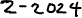 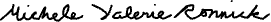 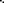 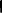 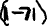 AWARDS/HONORS:Scholarship:2021 “Merita Award,” American Classical League.2021 Given Honorary Lifetime Membership in the Classical Association of New England (CANE) for my address on Helen Maria Chesnutt (1880-1969) which inaugurated a new CANE award.	3) Inaugural winner of the “AMBASSADOR AWARD,” Southern   Conference on African American Studies, February 7, 2019, Annual Meeting, Shreveport, LA.             4) 2017 LIFETIME ACHIEVEMENT AND SERVICE AWARD, Eta Sigma Phi, the National Honor Society for the Study of Greek and Latin, March 28, 2017, University of Michigan, Ann Arbor.5)  2016  Honorable Mention for Best Article of the Year for “Classical  Education and the Advancement of African American Women from the Nineteenth to the Twentieth Century,” in Unsealing the Fountain: Pioneering Female Classical Scholars from the Renaissance to the Twentieth Century, Classical Presences Series, (eds.) Rosie Wyles and Edith Hall (Oxford: Oxford University Press, 2016), pp. 176-193.  By the Society for Classical Studies, Women’s Classical Caucus, January 5, 2017, Toronto, Canada.Praised by Mary Beard, OBE, FSA, FBA  and Professor of Classics at Cambridge University,  “Women Classical Scholars,” Times Literary Supplement (London, UK)
http://www.the-tls.co.uk/articles/public/mary-beard-women-classical-scholars/6)     2014    Presenter and facilitator for a three week NEH Summer Institute, “Exploring the Margins: Enhancing the Teaching of Ancient Greek Drama at Historically Black Colleges and Universities,” May 26 - June 13, 2014,  at Grambling State University, Grambling, LA.7)     2006  Outreach Award for The Autobiography of William Sanders Scarborough: An American Journey from Slavery to Scholarship,  (Wayne State University Press, 2005) and for “Photo Installation:12 Black Classicists,”  (James Loeb Classical Library Foundation, Department of the Classics,  Harvard University), American Philological Association,  San Diego, CA, January, 2007.8)   2002 ‘Best Article for the Year,’ Women’s Classical Caucus for “William Sanders Scarborough: The First African American Member  of the Modern Language Association,”  Publications of the Modern Language Association, Special Millennium Edition 115(2000) 1787-1793,  Philadelphia, PA, January, 2002.8)     1994 Classical  and Modern Literature’s  Incentive Award for Younger Scholars,  Muncie IN, October, 1994.  Teaching and Pedagogy:1) “Favorite Professor,” (STUDENT: Sierra P. Jones),19th Annual Academic Re-    cognition Luncheon, WSU Athletic Department, April 18, 2019.2) Classical Association of the Middle West and South, Committee for the Promotion of Latin Award, WINNER for Outstanding Promotional Activity for 2018.	3)  Outstanding Promotional Activity Award, Classical Association of the    Middle  West and South for 2012-2013. 4) 2010 Teaching Excellence Award, Wayne State University, College of Liberal Arts and Sciences. 5)  2008 Honorable Mention, American Philological Association’s Comic Contest, Chicago,  IL.6)  2000 Award, Regional Vice President Sponsoring the Most Outstanding Projects, Committee for the Promotion of Latin,  Classical Association of the Middle West and South, Knoxville, TN.7) 2000 Award, Excellence in Teaching, Detroit Classical Association, Detroit, MI, May.8)  1999 Award, Regional Vice President Sponsoring the Most Outstanding Projects,  Committee for the Promotion of Latin, Classical Association of the Middle West and South, Cleveland, OH, April.9)   1998  President’s Award for Excellence in Teaching, Wayne State University, Detroit, MI, April.10)   1997 Award, Teaching Excellence, American Philological Association, Chicago, IL, December. 11)  1996 Award, Most Significant Project: ‘Multicultural Bookmarkers,’ Committee for the Promotion of Latin, Classical Association of the Middle West and South, Vanderbilt University, Nashville, TN, April.Service:1)  2021 Appointed to the rank of Distinguished Service Professor, Wayne State University.2) 2008 Resolution passed in honor of my work on William Sanders Scarborough,    Bibb County Commission, Bibb County, GA, May.3) 2006  Key to the City of Macon, GA, November 2, 2006 for work on William Sanders Scarborough.4) 2005 Proclamation from the city of Sarasota, Florida for work on black classicism and on William Sanders Scarborough declaring March 12, 2005 as “Michele Valerie Ronnick Day.”5) 2002 OVATIO by James May, Classical Association of the Middle West and South, Austin, TX, April.6)  2001 Award, Outstanding Regional Vice President, Classical Association of the Middle West and South, Provo, UT, April.7) 1996 Award, Outstanding State Vice-President, Classical Association of the Middle West and South, Vanderbilt University, Nashville, TN, April.	Other Awards:	Boston University Dissertation Fellowship, full tuition and stipend, 1990.	Earhart Foundation Fellowship, Ann Arbor, Michigan, full tuition and stipend, 1987-90.	Boston University Teaching Award, 1989.	Boston University Teaching Fellowship, full tuition and stipend, 1986-87.	Member, Zeta Theta chapter of Eta Sigma Phi.	Honorary member, Epsilon Chi chapter of Eta Sigma Phi._____________________________________________________________________________I. 	TEACHING 	A. 	Years at Wayne State    30	B. 	Years at Other Colleges/Universities  3	C. 	Courses Taught at Wayne State in Last Five Years     		1. 	Undergraduate: Latin 1010: Beginning Latin I; Latin 1020: Beginning Latin II; Latin 2010: Intermediate Latin II;  Classical Mythology 2000; Classics 3350/5350: Plutarch’s Lives of the Noble Greeks and Romans; Classics 3060: The Myth of Medea in African American Literature;  HON 4260: Seminar in Foreign Culture; Classics 3825/5825:  Latin Literature in Translation     		2.	Graduate: Latin 5830: Roman Philosophy, Directed Study; Latin 6500: Roman Epistolography; Latin 6820: Roman Rhetoric;  Latin 6890: Roman Satire	D.        Essays/Theses/DissertationsDissertation committee, Margaret Lombardi Booth, Department of Romance Languages, WSU, 1996-97.Dissertation committee, Gabriella Eschrich, Department of Romance Languages, WSU, 1996-98.	Outsider reader of Teresa Tomasma’s essay,  “Greece: Following the  Romance,” Department of English, January, 1997.Dissertation committee, Michael Rex, Department of English, WSU 1997-1998.Dissertation committee, Darlynn Griffin, Department of Romance  Languages,  WSU, 2000-2006.Dissertation Committee,  Gheorgita Tres,  Department of Romance  Languages,  WSU, 2003-2004. Dissertation committee, Daniel O’Dunne, Department of Romance  Languages,  WSU, 2007-2013.                         Dissertation committee, Erin Matusiewicz, Department of Classical and Modern Languages Literatures and Cultures, 2015-2020.			International External Reader, Susan Michelle Pelechek, “Representations and Receptions of Scipio Africanus from the Second Century BCE to the Present,”  Department of Classics, University of Otago, New Zealand, fall 2015.Gary Shea, “Vergil and His Influence,” M.A. Oral Defense Committee, 2017.Other:  1. Meghan Curavo,  2006 Undergraduate Summer Research Grant for the creation of the exhibit: “The Fabric of Time,” Detroit Public Library, February-March, 2007. 2. Catherine Mitchell, 2013, Writing Intensive Project,  “The Use and Meaning of the Graeco-Roman Myth of Medea in Salvage the Bones,” for CLA 3825: Survey of Roman Literature, Winter 2013.3. Nicole Carlton, 2013 Honor’s Option Project   “Ancient Roman Cookbooks and the Modern Mediterranean Diet,” for CLA 3825: Survey of Roman Literature.4. Sean Ian Levenson, M.A. Language Exam, Latin: Seneca's 'Phaedra’ and ‘Hercules Furens’,' M.A. candidate in English, Simone Chess, advisor, November, 2015. 5. Elizabeth Heintzelman, “African American Classicist Persona Project,” Houston Independent School District, Houston, TX using my photo installation to teach a unit for her high school class, February, 2017. II.	RESEARCH	Fellowships/Grants/ Special AwardsINTERNAL  GRANTS	1.        WSU Small Research Grant, "Bibliography on Cato the Elder and Cato  the Younger," (March, 1994 to March, 1995) $650.00		2.	WSU University Research Grant,  "Concerning John Milton's Latin Prose:  The Meaning and Method of Defensio Pro Populo Anglicano Prima, " (April, 1994 to March, 1995) $7,000.00		3. 	WSU Humanities Center Summer Grant, “William Sanders Scarborough (1852-1926): The First Professional Classicist of African-American Descent and his Message to Today’s and Tomorrow’s Minority Students,” (April, 1997 to August, 1999) $7,880.00		4.	WSU Small Research Grant, “Vitus Amerbach’s Antiparadoxa  (1541) in 				German Archives,” (May, 1998 to May 1999)  $650.00      		5. 	WSU University Research Grant, “The Place of Greek and Latin in the Afro-American College Curriculum from Delaney to Du Bois,” (April, 1998 to March, 1999) $7,000.00		6. 	WSU Research and Inquiry Grant, “Concerning Milton’s Latin Prose: The Form and Content of the Defensiones,” Summer, 1999 $8,000.00		7. 	WSU Humanities Center Innovative Grant, “Towards a Virtual Reconstruction of a 19th Century Black Scholar’s Library,” (Jan. 2004 to Jan. 2005) $4,000.00  8.       WSU Research Enhancement Program, Sarah C. B. Scarborough (1851-1933): White Intellectual at a Black University”            (February, 2014-2015), $19.483.00.9.      WSU Humanities Center, Faculty Fellowship Competition,  “Putting the World on Wheels: Classical Elements in the Creation of Michelin’s Bibendum and the Marketing of the Pneumatic Tire,” (March 2017-2018) $6,000. 00EXTERNAL GRANTSSociety for Classical Studies, Classics Everywhere Grant,  “Black Classicisms and the Black Atlantic,”  marking Black History Month and the release of "Classicisms and the Black Atlantic," eds. Ian Moyer, Adam Lecznar and Heidi Morse, Oxford University Press, Classical Presences Series [ISBN 978-0-19881412-2], at the Detroit Public Library, 5100 Woodward Avenue, Detroit, Saturday, February 29, 2020 2:00-5:30 p.m., $1,200.00		2.         Public Benefit Corporation: Public Production Grants Program, Detroit, MI to make a 15 minute video  entitled “Detroit: Modern City, Ancient Past,” January, 2001  $7,025.003.         Harvard University, Cambridge, MA, Department of Classics, James Loeb Classical Library Foundation, “12 Black Classicists,” March, 2003 $6,876.004.        Harvard University, Cambridge, MA,  Department of Classics,  James Loeb Classical Library Foundation, “12 Black Classicists: Expanded and Duplicated,” March, 2004 $4,500.005.        Wright-Hayre Fund at the Philadelphia Foundation, Philadelphia, PA, “12 Black Classicists: A Website,” June, 2004  $1,500.00 6.        The Classical Association of the Atlantic States, Travel Grant, 2013  to  attend and address the members of the fall meeting of the  CAAS in Philadelphia, PA,  October, 2013.Small Grants for the Promotion of Classics in Detroit and Michigan at Large		1.	Committee for the Promotion of Latin, Classical Association of the Middle West and South to make a laminated map with related landmarks in Latin, “Detroit Latine,” for the local high schools, June, 1997 $245.992. 	Committee for the Promotion of Latin, Classical Association of the Middle  West and South to print 600  B&W postcards featuring classical motifs found in the Detroit Metropolitan area, February, 1998  $288.00			3. 	Committee for the Promotion of Latin,  Classical Association of the Middle West and South to make 200 copies of  my booklet, “Classical Influences on Michigan Place Names,” for the local high schools, September, 1998 $192.004. 	Committee for the Promotion of Latin, Classical Association of the Middle West and South to make multiple copies of “Classical Detroit,”  	a calendar for the year 2000, October, 1999   $377.00 5. 	Committee for the Promotion of Latin, Classical Association of the Middle West and South to reprint 600  B&W postcards with classical motifs made in 1998 from the Detroit Metropolitan area, January, 2001  $318.00 6.        Caristia Grant, Classical Association of the Middle West and South, in support of the event: Nicholas Young, “A Look at the Awning of the Colosseum: Ideas from Norma Goldman to Katherine Coleman.” 2018, $50.00Small Grants for the Promotion of African American and Hispanic Interest in Classics 1.        Committee for the Promotion of Latin, Classical Association of the Middle West and   South to bring Latin students from Cooley, Kettering and M.L. King High Schools down to the Detroit City Council to perform their Latin play, May, 1994  $300.00 2.       Committee for the Promotion of Latin, Classical Association of the Middle West and South to produce for the area high schools a series of bookmarks pointing out the influence of classics upon underrepresented groups (women, blacks, Hispanics), June, 1995 $138.403.       Committee for the Promotion of Latin, Classical Association of the Middle West and South to reprint the series of eight bookmarks created in 1995 for the state  associations in Illinois,  Missouri   and Virginia,   June, 1996  $350.00 4.       Committee for the Promotion of Latin, Classical Association of the Middle West and South to produce a ten page booklet entitled “The First Three African American Members of the American Philological Association,” for the local high schools, January, 1997 $314.905.        National Committee for Latin and Greek, to make a brochure entitled      “Classica Africana,” December, 1998 $194.14		6. 	Committee for the Promotion of Latin, Classical Association of the Middle West and South to make copies of a  poster entitled “Classica Hispana”   January, 1999 $147.50 		7. 	Committee for the Promotion of Latin, Classical Association of the Middle   West and South to bring 25 students including teachers and supervisors  from Martin Luther King Jr. High School to the Detroit City Council for  a Spirit of Detroit ceremony honoring their Latin teacher Michaela Samson April, 2001  $325.008.       Committee for the Promotion of Latin, Classical Association of the    Middle   West and South to make posters of African American classicists William Lewis Bulkley and Richard R. Wright, Jr.  2009-2010, $700.009.      Committee for the Promotion of Latin. The Classical Association of the Middle West and South’s  Committee for the Promotion of Latin  to fund the presentation of WSU undergraduate and classics major, Catherine Mitchell’s writing intensive project, "The Use and Meaning of the Graeco-Roman Myth of Medea in Salvage the Bones,”  Source Book Sellers: Midtown Detroit's Non-fiction Bookstore , 4201 Cass Avenue, Detroit, Saturday, April 13, 2013,  4:00- 6:00 p.m. $370.0010.        American Classical League, Special CENTENNIAL Event Grant for 100 students to see “Xtigone” by Chicago playwright Nambi E. Kelley at Wayne State University’s Studio Theater, October, 2018, $1,000.0011.      Committee for the Promotion of Latin, Classical Association of the Middle West and South to fund Professor Edith Hall speaking on her new book, Why Aristotle Matters,  January 19, 2019 $200.00 12.        Committee for the Promotion of Latin, Classical Association of the Middle West and South to fund a trip for students  to the Charles Wright Museum of African American History in 2021,  Detroit, MI, $176.00.          13.       Committee for the Promotion of Latin and Greek, Classical Association of the Middle West and South to fund the shipment of a portrait of John Wesley Gilbert  to his alma mater, the HBCU Paine College in Augusta, GA, “Black Classicist John Wesley Gilbert (1864-1923) Comes Home to Augusta, GA,” 2021, $300.00.            14.    Participated and assisted  Marc Ives, head master of classics at St Gabriel’s School, Sandleford Priory, Berkshire, England, to win  two grants from the James Loeb Classical Library Foundation at Harvard University to produce copies of my installation, “Black Classicists” for circulation in the United Kingdom. (June  and August 2022), $4,000.00.III. 	PUBLICATION 	A. 	Scholarly Books Published  		1. 	AuthoredCicero’s Paradoxa Stoicorum:  A Commentary, an Interpretation, and a Study of Its Influence, Band  62 in the series Studien zur klassischen Philologie introduced and edited by Michael von Albrecht, 1991, (New York: Peter Lang) v + 259 pages, 7 illus., paperback.Review:  J.G.F. Powell, Gnomon  66 (1994) 633-635.Review:  B. Rochette, Les  Études Classiques  61 (1993) 375-376.Review:  Aires Pereira, Euphrosyne  21 (1993) 497-498.cit.: cicero-rhetorica www.let.kun.nl/~m.v.d.poel/bibliografie/ cicero-rhetorica.htm cit.: Dozentenbibliographie : Fakultaet f. Orientalistik u.Studien Paradoxa  www.ub.uni-heidelberg.de/helios/   epubl/dozbib/1992/fakult09.html  		2.        Edited/Introduction1. The Autobiography of William Sanders Scarborough: An American Journey from Slavery to Scholarship, edited, introduced and annotated.   Forward by Henry Louis Gates, Jr.,  (Detroit: Wayne State University Press, 2005) 16 illus., index,  416 pages. [ISBN 0-8143-3224-2].Review:  Eugene R. Holley, Jr. “Black History and the Classics ,”   Black World Today   (February 25, 2005) www.tbwt.org/index.php?option=content&task=view&id=419&Itemid=40Review:  “Also Seen,” Catherine Conybeare,  Bryn Mawr Classical Review       (May 12, 2005)(http://ccat.sas.upenn.edu/bmcr/)Review:   P.D. Travis,  Choice: Association of College and Research Libraries  (September,  2005) 543. Review: Phillipp Brandenburg,  Scholia,  n.s. 17 (2008)  26. Review: Dwayne A. Mack,  Griot: The Journal of African American Studies 27 (Fall, 2008)  77-78. Review: Emily Greenwood, “Review Essay: Re-Rooting  the Classical Tradition: New Directions in Black Classicism,” Classical Receptions Journal 1 (2009) 87-103.PAPERBACK Edition,  Wayne State University Press, October,  2021.2. The  Works  of William Sanders Scarborough:  Black Classicist and Race Leader, edited, introduced, annotated. Forward by Henry Louis Gates, Jr., (New York: Oxford University Press, 2006) index, 560 pages. [ISBN 978-0-19-530962-1].Review:   George T. Johnson, “Classicist – From Slave to Scholar,” Xenia Gazette  (December 14, 2006) 11 A. Review:   Daniel Boice, Catholic Library Review 77:4 (June, 2007)  336. Review: T. F. Armstrong,  Choice: Association of College and Re-search Libraries 44:11 ( July, 2007) 1972. Review: Phillipp Brandenburg,  Scholia,  n.s. 17 (2008) 26. Review: Jack Carson, Jr, “ The Black American Intellectual Tradition, 1850-1900, and William Sanders Scarborough: The Works of William Sanders Scarborough: Black Classicist and Race Leader,” Journal of African American Studies 12 (2008) 417-420.Review: Caroline Winterer, Classical World 102 (2008) 79-81.  3.    William Sanders Scarborough’s First Lessons in Greek: A Facsimile of the 1881 First  Edition, foreward by Ward W. Briggs, Jr.  (Chicago: Bolchazy Carducci, 2019). ISBN 978-0-86516-863-3.REVIEW: Ronald Charles, Bryn Mawr Classical Review, (January, 2020) BMCR 2020.01.24 REVIEW: John Gruber Miller, Classical Outlook 94(2019): 162-163.REVIEW: Timothy Joseph, New England Classical Journal 46 (November, 2019): 66-67.REPRINT Edition, Bolchazy-Carducci, Chicago, IL 2023.PRESS: “A Classical Education: Interview between Professor Kirk Ormand and Michele Valerie Ronnick,” Oberlin Alumni Magazine (Spring, 2019): 28-29. 
https://issuu.com/oberlin/docs/oam_spring_19_-_full_issue_for_web__1b18c70a4861c5?e=2755788/69834777  PRESS: Michele Ronnick (M.A. ’86) Sheds Light on the Life and Work of W.S. Scarborough,” University of Florida, Department of Classics, (August, 2019).                                   https://classics.ufl.edu/2019/07/31/michele-ronnick-ma-sheds-light-on-the-life-and-work-of-w-s-scarborough/4.        The Writings of Sarah C. B. Scarborough (1851-1933): A White Intellectual at a Black University,  currently under contract with the University of Michigan Press.B.	Posters, Pamphlets and ChaptersPoster  a. “Black Classicists,” designed by Allie L. Marbry at the Harvard      University’s Center for Hellenic Studies and promulgated by the National Committee for Latin and Greek for use in classrooms across the country, January 2021-.           Pamphletsa. Michele Valerie Ronnick, Black South  Carolinians and Classical Education: A Look at the Lives of Eight of the State’s  Sons and Daughters: Daniel Alexander Payne,  Frazelia Campbell, Francis Cardozo, Cornelius Chapman Scott, William Bulkley, Kelly Miller, and Edward Porter Davis,  (National Committee for Latin and Greek, the American Classical League, the Department of Classics, the Department of African American Studies,  the School of Languages Cultures and World Affairs, and the Avery Institute at the College of Charleston, 2022).b. Michele Valerie Ronnick, A Brief History of Black Classicism in North Carolina: Nine Portraits  (Winston-Salem, NC, Wake Forest University, 2021).c. Twelve African American Members of the Society for Classical Studies: The First Five Decades (1875-1925): A Special Publication for the Sesquicentennial of the Society for Classical Studies (New York, Society for Classical Studies, 2018).d. The First Three African American Members of the American Philological Association, American Philological Association, Philadelphia, 2001. 15 pages, paperback.cit.: Classics 373 syllabus for Teaching Latin & Humanities classics.lss.wisc.edu/~vepagan/ Classics_373_syllabus.html  e. Teaching the Classical Tradition, eds. Emily Albu and Michele Valerie Ronnick, American Philological Association, Philadelphia, 1999. 48 pages, paperback.          Chapters1. “Substructural  Elements of Architectonic Rhetoric and Philosophical Thought in Fronto’s Epistles,”  Roman Persuasion, ed. William Dominik, Routledge, London, 1997, 229-245.2. “Concerning the Plane Trees in Seneca’s Twelfth Epistle,” in Veritatis Amicitiaeque Causa: Essays in Honor of Anna Lydia Motto and John R. Clark, eds. Shannon Byrne and Edmund P. Cueva, Bolchazy-Carducci, Chicago, 1999, 219-229.  3. “The Classical Origins of Western Thought: Plutarch’s Lives of the Noble Greeks and Romans,” Teaching the Classical  Tradition, eds. Emily Albu and Michele Valerie Ronnick, American Philological Association, Philadelphia, 1999, 17-20. 4. “From Rome to Detroit: Augustus Woodward and the Campus Martius,” in  Detroit and Rome, ed. Melanie Grunow Sobcinski, University of Michigan-Dearborn, 2005, 12-16. 5. “William Sanders Scarborough and the Political Struggle for Classical Education  among African Americans,” Classical Antiquity and the  Politics of America, ed. Michael Meckler  Baylor University Press, 2006,  55-67.6. “Virgil in the Black American Experience,” in The Blackwell Companion to Virgil, eds. Michael C. J. Putnam and Joseph Farrell, Wiley-Blackwell, 2010, pp. 376-390.7. “Saintly Souls:” White Teachers’ Instruction of Greek and Latin to African American Freedmen,”  in Free At Last! The Impact of Freed Slaves on the Roman Empire, eds. Teresa Ramsby and Sinclair Bell, Gerald Duckworth  & Co., 2011. pp. 177-195.REPRINTED in paperback, (Bloomsbury, Jan. 1, 2014): “Saintly Souls:” White Teachers’ Instruction of Greek and Latin to African American Freedmen,” in  Free At Last! The Impact of Freed Slaves on the Roman Empire, Teresa Ramsby and Sinclair Bell (eds.) (Duckworth: London, 2012) pp. 177-195.8. “Writings on Classical Subjects by People of African Descent, 1576-1962: A Preliminary Survey,” in Classics in Practice. Studies in the History of Scholarship (Bulletin of the  Institute of Classical Studies, Supplement 128),  eds., Christopher Stray  and  Graham Whitaker, (London: University of London, School of Advanced Studies, 2015): 97-114.9. “Classical Education and the Advancement of African American Women from the Nineteenth to the Twentieth Century,” in Unsealing the Fountain: Pioneering Female Classical Scholars from the Renaissance to the Twentieth Century, Classical Presences Series,  (eds.) Rosie Wyles and Edith Hall  (Oxford: Oxford University Press, 2016), pp. 176-193.10. “Coleman Young as Pericles: Understanding the Imagery of a Poster Dated 1986 by 'Regina',” accepted in  Πολυπραγμοσύνη:  Homenaje al Profesor Alfonso Martínez Díez,  (eds.) Juan Antonio López Férez, Antonio López Fonseca, M. Martinez Hernandez, E. Pandis Pavlakis,  Pino  Campos, G. Santana Henríquez,  J. Viana Reboiro  and A. Zahareas  (Madrid: Ediciones Clásicas, 2016), pp. 656-668.  11. “A Look at the Michigan Classical Spring, 1967: A Highpoint in the  History of Classical Studies in the State of Michigan,”  Jack: A Compassionate Compendium: A Tribute to Dr. Jacob E. Nyenhuis, Scholar, Servant, Leader,  eds. Donald Luidens and JoHannah Smith  (Holland, MI: Van Raalte Press, 2018): 87-95.12. “A Look at Herbert P.J. Marshall and “Do Somethin' Addy Man! or The Black Alcestis,”  Theatre Royal, Stratford East (1962), ” in  Classics & Communism in Theatre: Graeco-Roman Antiquity on the Communism Stage (eds.) Elzbieta Olechowska and David Movrin (University of Warsaw, Nowy Świat, Poland  acting in collaboration with the Faculty of Arts University of Ljubljana, Solvenia, Artes Liberales, 2019): 45-59 and 309-317.13. “In Search of Henry Alexander Saturnin Hartley, Black Classicist,  Clergyman, and Physician, " Classicisms and the Black Atlantic," eds. Ian Moyer, Adam Lecznar and Heidi Morse, Oxford University Press, Classical Presences Series [ISBN 978-0-19881412-2] 2020): 119-32.14.  Forthcoming “Personal Libraries and the Importance of Black Book Culture,” in African American Literature in Translation, 1880-1900, eds. Barbara McCaskill and Caroline Gebhard (Cambridge University Press, 2023).15. Forthcoming, “Ancient Exemplars: The Impact of Greek and Latin  upon African American Leaders in Higher Education,” in A Companion to Leadership in the Greco-Roman World,ed. Sarah B. Ferrario (New York: Wiley-Blackwell, 2024).16.  “Black Classicism,” in press with Oxford University Press,  ed. Gene Jarrett. Oxford Bibliographies in African American Studies. 17. “Penelope Rediviva: Emma Amos’s Classical Weave,” Catalogue Essay for Special Summer Exhibit of Emma Amos’s work titled ‘Emma Amos: Classical Legacies’, July-Sept. 2023, Ryan Lee Galleries, New York City, NY.2. Dictionary and Encyclopedia Entries“Aratus,” Dictionary of Literary Biography: Ancient Greek Authors, vol. 176,  ed. Ward W. Briggs, Jr., Gale Research Company, Detroit, 1997, 37-40.	“Epictetus,” Dictionary of Literary Biography: Ancient Greek  Authors,   	vol. 176,  ed. Ward W. Briggs, Jr., Gale Research Company, Detroit, MI	1997, 134-139. “Phaedrus,” Dictionary of Literary Biography: Roman Writers,  vol . 211, ed. Ward W. Briggs, Jr., Gale Research Company, Detroit,  MI, 1999, 222-226.“Quintus Curtius Rufus,” Dictionary of Literary Biography: Roman Writers,  vol. 211, ed. Ward W. Briggs, Jr., Gale Research Company, Detroit, MI, 1999, 73-78.“Classicism, Black, in the United States,” The Encyclopedia of the African and African American Experience, eds. Kwame Anthony Appiah and Henry Louis Gates, Jr., second edition, Oxford University Press, NY, 1999. “William Sanders Scarborough,” The Encyclopedia of the African and African American Experience,  eds. Kwame Anthony Appiah and Henry Louis Gates, Jr., second edition, Oxford University Press, NY, 1999.  “Andocides,” Encyclopedia of the Ancient World, ed. Thomas J. Sienkewicz, Salem Press, Pasedena, CA, 2002, vol.1, 248-249.“Arria the Elder,” Encyclopedia of the Ancient World, ed. Thomas J. Sienkewicz, Salem Press, Pasedena, CA, 2002, vol. 1, 293-294.“Arrian,” Encyclopedia of the Ancient World, ed. Thomas J. Sienkewicz, Salem Press, Pasedena, CA, 2002, vol. 1, 294.“Marcus Cornelius Fronto,” Encyclopedia of the Ancient World, ed. Thomas J. Sienkewicz, Salem Press, Pasedena, CA, 2002, vol. 2, 540- 541.“Faustina I,” Encyclopedia of the Ancient World,  ed. Thomas J. Sienkewicz, Salem Press, Pasedena, CA, 2002, vol. 2, 525.“Faustina II,” Encyclopedia of the Ancient World,  ed. Thomas J. Sienkewicz, Salem Press, Pasedena, CA, 2002, vol. 2, 525-526.“Sextus Julius Frontinus,”  Encyclopedia of the Ancient World,  ed. Thomas J. Sienkewicz, Salem Press, Pasedena, CA, 2002, vol. 2, 539-540.“John Wesley Gilbert,” African American National Biography, eds. Henry Louis Gates, Jr. and Evelyn Booth Higginbotham, Oxford University Press. NY 2008, vol. 3, 497-98. “George Morton Lightfoot,” African American National Biography  eds.  Henry Louis Gates, Jr. and Evelyn Brooks Higginbotham, Oxford University Press, NY, 2008, vol. 5, 262-63.“Henry A.S. Hartley,”  African American National Biography,   eds.  Henry Louis Gates, Jr. and Evelyn Brooks Higginbotham, Oxford University Press, NY, 2008 vol. 4, 104-6.“Ennead, Plotinus,”  Masterplots, (Salem Press, Pasedena, CA, 2011) vol. 4,  1815-1817.“Charles Leander Hill,” Oxford African American Studies Center’s Online continuation of African American National Biography, eds.  Henry Louis Gates, Jr. and Evelyn Brooks Higginbotham, Oxford University Press, NY. http://www.oxfordaasc.com/public/books/t0001/index.jsp“Reuben Shannon Lovinggood,” Oxford African American Studies Center’s Online continuation of African American National Biography, eds.  Henry Louis Gates, Jr. and Evelyn Brooks Higginbotham, Oxford University Press, NY. http://www.oxfordaasc.com/public/books/t0001/index.jsp“Ohio,” in  Black America: A State by State Encyclopedia, (ed.) Alton Horsby, Jr. (Greenwood Publishing Westport, CT, 2011), vol. 1, pp. 631-664.“Brooks, Gwendolyn. Black American poet (1917-2000),” in The Virgil Encyclopedia, (eds.) Jan M. Ziolkowski and Richard F. Thomas (Wiley Blackwell, 2013), vol. 1, p. 207.“African American Reception of Virgil,” The Virgil Encyclopedia, (eds.) Jan M. Ziolkowski and Richard F. Thomas (Wiley Blackwell, 2013) p. 35-36. “William Tecumseh Vernon,” in The Oxford African American Studies Center’s Online continuation of African American National Biography,  eds.  Henry Louis Gates, Jr. and Evelyn Brooks Higginbotham, Oxford University Press, NY.“James I.A. Aggrey,”  in The Oxford African American Studies Center’s Online continuation of African American National Biography,  (eds.)  Henry Louis Gates, Jr. and Evelyn Brooks Higginbotham, Oxford University Press, NY. “Edward Porter Davis,” in The Oxford African American   Studies Center’s Online continuation of African American National Biography,  (eds.)  Henry Louis Gates, Jr. and Evelyn Brooks Higginbotham, Oxford University Press, NY. “William H. Anderson,”  in The Oxford African American Studies Center’s Online continuation of African American National Biography,  eds.  Henry Louis Gates, Jr. and Evelyn Brooks Higginbotham, Oxford University Press, NY.“William Lewis Bulkley,”  in The Oxford African American Studies Center’s Online continuation of African American National Biography,  eds.  Henry Louis Gates, Jr. and Evelyn Brooks Higginbotham, Oxford University Press, NY.“Lucian B. Watkins,” in The Oxford African American Studies Center’s Online continuation of African American National Biography,  eds.  Henry Louis Gates, Jr. and Evelyn Brooks Higginbotham, Oxford University Press, NY.“William Henry Ferris,”  in The Oxford African American Studies Center’s Online continuation of African American National Biography,  eds.  Henry Louis Gates, Jr. and Evelyn Brooks Higginbotham, Oxford University Press, NY.“Felipe Edimboro,” in The Oxford African American Studies Center’s Online continuation of African American National Biography,  eds.  Henry Louis Gates, Jr. and Evelyn Brooks Higginbotham, Oxford University Press, NY.“Norma Wynick Goldman, Database of Classical Scholars,  sponsored by the Publications and Research Division of the Society for Classical Studies, https://dbcs.rutgers.edu/all-scholars/8730-goldman-norma-wynick  “Elisha Jones,” Database of Classical Scholars,  sponsored by the Publications and Research Division of the Society for Classical Studies, http://tundra.csd.sc.edu/dbcs/  “Frazelia Campbell,” Database of Classical Scholars,  sponsored by the Publications and Research Division of the Society for Classical Studies, http://tundra.csd.sc.edu/dbcs/  “William Sanders Scarborough,” Database of Classical Scholars,  sponsored by the Publications and Research Division of the Society for Classical Studies, http://tundra.csd.sc.edu/dbcs/  “William Henry Crogman,” Database of Classical Scholars,  sponsored by the Publications and Research Division of the Society for Classical Studies, http://tundra.csd.sc.edu/dbcs/  “Lewis Baxter Moore,” Database of Classical Scholars,  sponsored by the Publications and Research Division of the Society for Classical Studies, http://tundra.csd.sc.edu/dbcs/  “John Wesley Edward Bowen,” Database of Classical Scholars,  sponsored by the Publications and Research Division of the Society for Classical Studies, http://tundra.csd.sc.edu/dbcs/  “Mifflin Wyatt Swartz,” Database of Classical Scholars,  sponsored by the Publications and Research Division of the Society for Classical Studies, http://tundra.csd.sc.edu/dbcs/  “James Morris Whiton,” Database of Classical Scholars,  sponsored by the Publications and Research Division of the Society for Classical Studies, http://tundra.csd.sc.edu/dbcs/  “Louis Harry Feldman,” Database of Classical Scholars,  sponsored by the Publications and Research Division of the Society for Classical Studies, http://tundra.csd.sc.edu/dbcs/  “Reuben Shannon Lovinggood,” Database of Classical Scholars,  sponsored by the Publications and Research Division of the Society for Classical Studies, http://tundra.csd.sc.edu/dbcs/   “Helen Maria Chesnutt,” Database of Classical Scholars,  sponsored by the Publications and Research Division of the Society for Classical Studies, http://tundra.csd.sc.edu/dbcs/  “Orishatukeh Faduma,” Database of Classical Scholars,  sponsored by the Publications and Research Division of the Society for Classical Studies, http://tundra.csd.sc.edu/dbcs/   “Philip Francis Wooby,” Database of Classical Scholars,  sponsored by the Publications and Research Division of the Society for Classical Studies and Rutgers University, http://tundra.csd.sc.edu/dbcs/  https://dbcs.rutgers.edu/all-scholars/wooby-philip-francis-2“James Iwenekhai Apaibu Eezzuduemhoi,”Database of Classical Scholars,  sponsored by the Publications and Research Division of the Society for Classical Studies and Rutgers University, https://dbcs.rutgers.edu/all-scholars/eezzuduemhoi-james-iwenekhai-apaibu-a-k-a-omotsa“Charles Dexter Cleveland,” with Philip N. Lockhart,  Database of Classical Scholars, sponsored by the Publications and Research Division of the Society for Classical Studies and Rutgers University,https://dbcs.rutgers.edu/all-scholars/8614-cleveland-charles-dexter“Anna Lydia Motto, Database of Classical Scholars, sponsored by the Publications and Research Division of the Society for Classical Studies and Rutgers University, https://dbcs.rutgers.edu/all-scholars/motto-anna-lydia“Francis Willey Kelsey,” with Ward W. Briggs, Jr.,  Database of Classical Scholars, sponsored by the Publications and Research Division of the Society for Classical Studies and Rutgers University, forthcoming, https://dbcs.rutgers.edu/all-scholars/8837-kelsey-francis-willeyC.    Journal Articles PublishedClassical Philology1.     	“Roman Letters:  An Emendation,” Classical Outlook  69 (1989) 10. 2.  	“Manuscripts and Commentaries of Cicero's Paradoxa Stoicorum,” Rivista di Cultura Classica e Medioevale  32 (1991) 119-137.                                    3.	“Juvenal, Sat. 10.150:  Atrosque non Aliosque,” Mnemosyne  45 (1992) 383-386.                                    4.	“Juvenal, Sat. 12.32:  Catullus’ Shipwreck,” Museum Helveticum  50 (1993) 223-224.5.        “The Raison d'Être of Fust and Schoeffer's De Officiis et Paradoxa Stoicorum, 1465, 1466,” Medievalia et Humanistica   n.s. 20 (1993) 123-135.6.       “Stellio non Lacerta et Bubo non Strix: Ovid, Met.  5.446-61 and   534-50,” American Journal of Philology 114 (1993) 419-420.7.       “Green Lizards in  Horace:  ‘Lacertae Virides’ in Ode  1.23,” Phoenix  47 (1993) 155-157.8.   	“The Form and Purpose of Juvenal's Twelfth Satire,” Maia  n.s. 45 (1993)  7-10.9.  	“Petronius 129.8 Reexamined,” Eranos  92(1994) 63-64. 10.       “Ratio Studiorum  in Juvenal’s Satire  7.1 and Cicero’s Pro Archia  1.1,”  Scholia  3 (1994) 91-93.11. 	“Juvenal 12.81:  Ubi Est Ibi?,”  Scholia  4 (1995) 105-107. 12. 	“Suave Mari Magno: An Echo of Lucretius in Seneca's Epistle 53,” American Journal of Philology 116 (1995) 653-654.  13.	“Lucan’s ‘Marble Gardens’: Juvenal, Sat. 7.79-80,” Scholia   5         (1996)  89-90.		            14.	“Res Gestae  25: Damnatio Memoriae  as a Strategy of Rhetoric,” 		                                     Maia  49 (1997) 381-384.	15. 	 “Horace, Satire 1.4.34 and Hannibal’s Tactic of Escape from the 	Ager Falernus,”  Scholia  9 (2000) 78-81.“ ‘Honey Sweet Cups’ in Lucretius, Jerome, and Alan of Lille: Anticlaudianus  7.442-43,”  Scholia 10 (2001) 92-93.“Enargeia in Cicero’s Paradoxa Stoicorum,” Journal of Ancient Civilization 18 (2003) 93-95.Classical Tradition in American History and Literature18.     “J.E.B. Stuart:  A Confederate Caesar,” Classical Outlook   69 (1992) 119.19.     “A Classical Pun at  Drayton  Hall,” Classical and Modern 	Literature  12 (1993)  167-169.20.       “Theodore Roosevelt:  ‘Rough Riding’ with Horace,” Classical and  Modern Literature  14 (1993) 103-106. 21. 	“ ‘Bos, Fur, Sus, atque Sacerdos:’ Additional Light on Kaiser's ‘Solution of a Minor Mystery,’ ” Proceedings of the Massachusetts Historical Society 105 (1993) 94-95.  [published March, 1995]	22.      “Benjamin Franklin’s Almanac of 1738 and Pliny the Younger’s    Letter 6.16.3 to Tacitus,” English Language Notes 33 (1995) 48-50.23. 	“The Sources of Seven Phrases in the Adams-Jefferson Correspondence,” American  Notes and Queries   8(1995) 14-18.24. 	“David Paul Brown’s Sertorius, or The Roman Patriot  (1830): Another Influence on John Wilkes Booth,” Journal of American  Culture  19 (1996) 87-92.            25.  	“Classical Elements in Edward Pollard’s Idea of Southern Honor and ‘The Lost Cause,’ ” Classical and Modern Literature 18 (1997) 15-23.26.      “Adams’ Letters,” Explicator  58 (2000) 204-205.	27. 	“From Josephus’ Jewish War   to the American Civil War: Charles 	Francis Adams, Jr.’s  ‘Dead Sea Apple,’” Verbatim 25 (2000)                        12-14.American Literature			28.  	“Melville’s Classical Library,” Melville Society Extracts 94 (1993) 				6-11.29.   	“A Note on the Text of Philip Freneau's ‘Columbus to Ferdinand:’  From Plato to Seneca,” Early American  Literature  29 (1994) 81-82.  “An Horatian Influence on the Verse of Samuel Danforth (1626-       1674),” English  Language Notes  32 (1994) 37-9.31.	“Seneca's Medea and Ultima Thule  in Poe’s ‘Dream-land,’ ” Poe Studies/Dark Romanticism  27 (1994) 40-42. [published July, 1995]32. 	“Fernhurst:  Gertrude Stein’s Little Iliad,” Classical and Modern Literature  15 (1995) 377-379.33. 	“Seneca’s Epistle 12 and Emerson’s ‘Circles,’ ” Emerson Society  Papers  7 (1996) 8.34. 	“Plutarch’s Life of Alexander  and Joel Chandler Harris’s Story of ‘Brother Rabbit, Brother Fox and Two Fat Pullets’ (1918),” Mississippi Quarterly  51 (1998) 323-325.35.	 “Lowell’s ‘For Robert Kennedy: 1925-1968,’ ” Explicator  57(1999)   113-115.    36.      “Classical Elements of the Warrior-Hero Motif in Clifford Odets’s Golden Boy (1937),”  Res Publica Litterarum 31 (2008) 165-167. [published 2010]Classical Tradition and People of African DescentCITATION of MY WORK IN GENERAL ON THIS TOPIC: Ricardo O. Howell, REVIEW: The First Black Archaeologist: A Life of John Wesley Gilbert, BY John W.I. Lee,  (New York: Oxford University Press, 2022)  in the Journal of Southern Literature 89 (November, 2023): 763-4.37.  	“The Latin Quotations in the Correspondence of Edward Wilmot Blyden,” The Negro Educational Review 46 (1994) 101-106.38.       “ ‘A Pick Instead of Greek and Latin:’ The African-American Quest  for Useful Knowledge, 1880-1920,” The Negro Educational Review  47 (1996) 60-73. 	39. 	“William Sanders Scarborough: The First Professional Classicist   of African-American Descent,” The Negro Educational Review   47 (1997) 162-168.40.       “William Sanders Scarborough (1852-1926),” Classical  Outlook 74 (1997) 139-140.			41. 	 “After Lefkowitz and Bernal: Research Opportunities in Classica 	Africana,” The Negro History Bulletin  60 (1997) 5-10.42.      “Three Nineteenth-Century Intellectuals of African Descent,” Scholia  7 (1997) 11-18. 43.	 “The Meaning of ‘Mascon’ Words:  An Image from Greek Drama in   Henry  Louis  Gates, Jr.’s  ‘Literary  Theory  and  the Black Tradition,’ ”  Res Publica Litterarum  20 (1997) 203-206.             44. 	“Virgil’s Aeneid and John Quincy Adams’ Speech for the Amistad Blacks,”  New England Quarterly  71 (1998) 473-477. 45. 	“Francis Williams: An Eighteenth-Century Tertium Quid,” 	Negro History Bulletin 61 (1998) 19-29.	46.       “Concerning Pap Finn’s ‘Mulatter’ College Professor and 	Wilberforce University’s William Sanders Scarborough (1852-	1926),” The Negro Educational Review   49 (1998) 89-92.	            47.  	“A Research Note:  Reference to Raymond G. von Tobel  of  Macon, Georgia in the Correspondence of Booker T. Washington,”  The Negro Educational Review  50 (1999)129-130.			48.      “William Henry Crogman (1865-1930),” Classical Outlook         				  77 (2000) 67-68.            49.      “Racial Ideology and the Classics in the African-American     University   Experience,” Classical Bulletin 76 (2000) 169-180.50.	“William Sanders Scarborough: The First African American Member of the Modern Language Association,” Publications of the Modern Language Association, Special Millennial Edition 115 (2000) 1787-1793.51.	“John Wesley Gilbert (c.1865-1923),” Classical Outlook 78 (2001) 113-114.     52.      “Wiley Lane,” Classical Outlook 79 (2002) 108-109.53.       “The African American Classicist William Sanders Scarborough  (1852-1926) and the Early Days of CAMWS,” Classical Journal 97 (2002) 263-266.	                        54.       “New Tanner Document,” The International Review of   African American Art  18 (2002) 53-54.55.      “A Look at Booker T. Washington’s Attitude Toward the Study of  Greek and Latin by People of African Ancestry,” The Negro Educational Review 53 (2002) 59-70.56.    “George Morton Lightfoot (1868-1947),” Classical Outlook 80 (2002) 22-23.57.       “First Lessons in Greek: William Sanders Scarborough’s Date with  Destiny,” African Methodist Episcopal Review 118 (Oct.-Nov. 2002) 30-43.			58.      “12 Black Classicists: A Photo Essay,” Arion 11 (2004) 85-102.59.      “Early African-American Scholars in the Classics: A Photographic Essay,” The Journal of Blacks in Higher Education 43 (Spring, 2004)  101-105.  [photos from #58 reprinted with different text]60.      “A Lesson in Biomythography: The Classical Origin of Audre     Lorde’s Nom de Plume ‘Rey Domini,’” Classical and Modern Literature   24 (2004) 149-151.61.     “African American Classicist William Sanders Scarborough (1852-1926) and the 1921  Film of the Oresteia  at Cam-bridge University,”  Comparative Drama: Special Issue on 'Translation, Performance, and Reception of Greek Drama, 1900-1950: International Dialogues,’ (ed.) Amanda Wrigley, 44/45 (Winter/Spring 2010-2011) 531-532.62.    “Black Classicism: ‘Tell Them We Are Rising,’”  Classical                  Journal 106 (2011)  359-70.63.    “Richard Theodore Greener (1844-1922): The First African American Member of the American Philological Association and Graceland Cemetery,” Classicizing Chicago (Northwestern University and the Andrew W. Mellon Foundation) 2012  			www.classicizingchicago.northwestern.edu/64.         Blog from Oxford University Press by Henry Louis Gates, Jr.    Mark Lawall, Michele Valerie Ronnick and John W.I. Lee 
https://blog.oup.com/2020/09/william-sanders-scarborough-and-the-enduring-legacy-of-black-classical-scholarship/ 65. “In Search of Black Latinist Helen Maria Chesnutt, (1880-1969),” New England Classical Journal. 48(2021): 110-121. Fall, 2021 My article was made into a QR code for the photo installation “Honoring Esteemed Alumnae of Color Helen and Dorothy Chesnutt,” Professor Paul Hays,  Case Western Reserve University, Cleveland, OH.66. National Committee for Latin and Greek,  “Black Classicists Spotlight on Dr. R. S. Lovinggood,  Helen Maria Chesnutt, Dr. Michele Ronnick’s Black Classicists Exhibit,”http://www.promotelatin.org/black-classicists-article67. “A Crazy Quilt and Two Remarkable Women,” with Peggy W. Norris, Blanket Statements 153(Spring, 2002) 9-13.68.  Putting Their Heads Together - Picturing Black Historyhttps://www.picturingblackhistory.org › putting-their-h...“Putting Their Heads Together: Charlotte Hawkins Brown (1883-1961) and Alice Freeman Palmer (1855-1902): A Portrait of Two American Women Educators,” (Summer, 2022)https://www.picturingblackhistory.org/putting-their-heads-together  PRESS: Highlighted by Trey Popp, “Framing History,” The Gazette (University of Pennsylvania) 121 (Sept.-Oct. 2022): 54-56. 			https://thepenngazette.com/framing-history/69. “Preaching with the Choir: Easter Sermon with Dr. Benjamin E. Mays at South Carolina State University, Orangeburg, SC ,” in Picturing Black History. https://picturingblackhistory.org/preaching-with-the-choir/70. “The Resurrection of Henry Box Brown,” “Henry Box Brown,” Picturing Black History  https://picturingblackhistory.org/the-unboxing-of-henry-box-brown/Classical Tradition in Popular Culture and Film70. 	“Classical Mythology  in the ‘Dungeon,’ ” Classical Bulletin  73 (1996) 111-118.71.     “Parallels Between David Lynch’s Log Lady and Meleager’s Mother,” Res Publica Litterarum 23 (2000) 110-115.cit.:  David Lynch Books www.davidlynch.de/BB4.html  72.        “David Mamet at Play: Paranomasia, the Berlin Soldier  Conrad Schumann (1942-1998) and ‘Wag the Dog,’ Germanic Notes  and Reviews   33 (2002) 26-28.   Word Studies73.       “A Fourth Use of the Verb Rodomontade in the Eighteenth   Century,” Verbatim  22 (1996) 23.  	74. 	“William Gilmore Simms and the Second Earliest Example of the  	Pseudo-Latinate Noun Absquatulation in Nineteenth Century  American Letters,”  Mississippi Quarterly   51 (1998)  699-700.	75. 	“The First Use of the Latinate Adjective Fluxionary in the Twentieth Century,” Verbatim   24 (1999) 46.76.        “A Note on the Origin of the Australian Phrases ‘Tall  Poppy,’ and  ‘Tall Poppy Syndrome,’ ” Verbatim  26 (2001) 28.77.        “O’Neill’s The Rope,” Explicator  60 (2001) 33-34. Pedagogy			78. 	“E. Adelaide Hahn,” Classical Outlook  4 (1994) 129-30.            79. 	“Concrete Poetry: A Technique for the Greek and Latin Classroom,”   New  England Classical Newsletter and Journal	 22 (1995) 103-106. 80.      “Teaching Plutarch’s Parallel Lives  in Translation as an Undergraduate Liberal Arts Course,” Ploutarchos  16 (1999) 8-15.Classical Tradition in the History and Literature of the British Isles 14th-21st Centuries   	81.     “ ‘Capa  Furrata’ and ‘Nuda Iura’:  Vox Clamantis, 4.601-602,”  v    Notes  and Queries  237 (1992) 444-445. 82.     “The Phrase ‘Nerone Neronior’ in Walter of Châtillon, John Milton  and John Adams,” Notes and Queries  239 (1994) 169-170.	 83.     “A Note Concerning  Elements of Tacitus’ Depiction of Nero in Thomas More’s Historia  Richardi Regis Angliae,” Moreana 36 (1999) 139-140.John Milton84.     “ ‘Blind Mouths’ in Milton and Eustathius:  A Note on ‘Lycidas’     119,”  Notes and Queries   237 (1992) 452-453.85.	“Five Source Notes on the Introduction to Milton's Pro  Populo   Anglicano Defensio Prima,” Milton Quarterly  27 (1993) 35-36.86.       “Milton's Vituperative Technique:  Claude Saumaise and   Martial's Olus in the Defensio  Prima,” Notes and Queries  238 (1993) 314-315.87.  	“On Milton's Use of the Noun Wind-egg,” Notes and Queries  239 (1994) 168-169.88.  	“Milton's Reason of Church Government  1.5,” Explicator   52 (1994) 210-211.89.  	“Salmacis and Salmasius:  Pro Populo Anglicano Defensio Secunda  1.38.8-11,” Notes and Queries  240 (1995) 32-34.90.       “On the Verb Aegyptizo  in Milton's Pro Populo Anglicano   Defensio Prima  5.290.18,” Notes and Queries  240 (1995) 31-32.91. 	“Concerning the Dramatic Elements in Milton's Defensiones: Theater Without a Stage,” Classical and Modern  Literature  15 (1995) 271-279. 		            92.	“Forty Source Notes to Milton's Pro Populo Anglicano Defensio Prima,” Milton Quarterly  29 (1995) 48-52.93.       “Concerning the Adjective s  in Milton’s Pro Populo Anglicano Defensio Secunda  1.52.4,” Notes and Queries 241 (1996) 273-274.              94. 	“Mugiles and Raphani: Milton’s Pro Populo Anglicano Defensio  Secunda  142.11-13 and Catullus’ I.xv.19,”  Notes 	and Queries 242 (1997) 273-274.            95.	“Gravedo  and Thermae: The Meaning of Milton’s Warning to More at Pro Populo Anglicano Defensio Secunda 182.24-183.3,” Notes and Queries   242 (1998) 43-44.            96. 	“Ring Composition, Triptolemus and the Theme of Nourishment in Milton’s Pro Populo Anglicano Defensio Secunda,”    Notes and   Queries  243 (1998) 447-450.		97.      “Cimex, Tinea and Blatta: Insect Imagery in Milton’s Pro 	Populo         	        Anglicano Defensio Secunda,” Notes and Queries 246 (2001) 20-21.98.      “From Remigio Pedum  to ‘Oary Feet:’ Statius’s Thebaid  9.250 and Milton’s  Paradise Lost  7.340,” Notes and Queries      246 (2001) 25-26.99.      “Acanthides Carduis et Spinis Vescuntur: Pagan and Christian Imagery in Milton’s Seventh Prolusion,”  Notes and Queries 249 (2004) 29-30.  100.      “Milton’s Two-Handed Engine and  ‘o  Dimacairos: A Note on Lycidas, Line 130,” Notes and Queries 254 (2009) 213.101. “Why is Milton “Milton”? Giovanni Salzilli, John Milton and    Aelian,” Renascence Journal, 76(Winter, 2023-2024) 56-64.Oliver Cromwell         102.      “The Title ‘Lord Protector’ and the Vulgate Bible,” Notes and   Queries 240 (1995) 446-447.103.      “An Additonal Aspect to the Interpretation of Marvell’s ‘Horatian Ode Upon Cromwell’s Return from Ireland,’ 67-72,” Cromwelliana  (1996 Annual) 39-42. [published Fall, 1996]104.  	“Further Evidence Concerning the Origin of Cromwell’s Title ‘Lord Protector’ : Milton’s Pro Se Defensio  46.3-4,” Cromwelliana   (1997 Annual) 43-44.		            105. 	“The Meaning and Method of Milton’s Panegyric of Cromwell in  the Pro Populo Anglicano  Defensio Prima,”  Humanistica Lovaniensia 48 (1999) 307-316.17-18th Century          		            106.      “A Note on P.G. Naiditch’s ‘The Names of Certain British Scholars,’ ” Classical  Journal  89 (1994) 437.		            107.  	“Epictetus’s Liberation Of Elizabeth Carter,” Res Publica Litterarum 18 (1995) 169-171.		            108. 	“The Hero Meleager and the Closing Lines of Anne Finch, Countess of Winchelsea’s Poem ‘To the Tree’ (31-33),” Res Publica Litterarum  21 (1998) 191-193.		            109.  	“Beyond Margaret Mitchell: The Influence of Ernest Dowson’s ‘Non Sum Qualis Eram Bonae Sub Cynarae’ upon T. S. Eliot’s ‘The Hollow Men,’ ” Classical Outlook   75 (1998) 88.20ttth- 21st Century       		            110.     “Buck Mulligan’s Latin in Ulysses, 14.705-10:  Ciceronic not   Ciceronian,” Arion  2 (1992) 217-220. CITED: Lien Van Geel and Charles Pletcher, CFP: Panel: Size Matters: Big Books in the Idea of the Classic(al), The Classical Association of the Atlantic States 2024 Annual Meeting, October 17-19, 2024, Rutgers University, Brunswick. NJMany people first encounter the “classics” via big books in the Classics section of any given bookshop. Indeed, these questions are by no means new, as the chorus of scholars who are interested in, say, Melville’s use of epic and mythology [ or] Joyce’s use of Latin and its implications (through the lens of Buck Mulligan, as Ronnick 1992 has done).  http://listserv.liv.ac.uk/archives/classicists.html            111.     “Eliot’s Murder in the Cathedral, line 92,” Explicator 53 (1994) 54-56.		            112.      “Tom Stoppard’s Arcadia: Hermes’ Tortoise and Apollo’s Lyre,” 					Classical and Modern Literature 16 (1996) 177-182.	                        113.     “T. S. Eliot’s ‘Hollow Men,’” Explicator  55 (1998) 91-93.		            114. 	“The Significance of Horace’s Epistle  1.10.24 in Dorothy Sayer’s Letter of 27 October, 1924 to John Cournos,” Res Publica Litterarum   24 (2001) 154-156.                         115.    “Versace’s Medusa: (Capita)lizing upon Classical Antiquity,” Helios 32 (2005) 54-67.116.    “Don’t sit under the apple tree (with anyone else but me)”: A Note      on Sarah Ruhl’s Eurydice (2002),”  Classical and Modern Literature   28 (2008) 1-3. [published 2011]117.   "What to Do in a Debt Crisis? The Case of Solon and Athenian Debt Slavery," 2020 Sage Business Cases: Ancient Leadership Series, ed. Rebecca Frankel http://sk.sagepub.com/cases/what-to-do-in-a-debt-crisis-solon-and-athenian-debt-slavery118.  “How, When and Why to Surrender Power: The Case of Lucius Quinctius Cincinnatus Before and After the Plough,”   2021 Sage Business Cases: Ancient Leadership Series, ed. Rebecca Frankel. https://sk.sagepub.com/cases/how-when-why-surrender-power-lucius-quinctius-cincinnatusClassical Tradition in Europe		            119.  	“Another Look at Columbus’ Senecan Prophecy,” Allegorica  15 (1994) 25-29.120.   	“A Checklist Concerning Christopher Columbus and Latin Letters, 1493-1820,” Allegorica  15(1994) 41-47.         Classical Tradition in Jamaica and Russia121.  	“A Senecan Motto in Jamaica,” Bulletin of the Jamaican Historical Society  10 (1994) 106.  122. 	“ ‘The Lecture Room is a Hospital:’  Epictetus and Chekhov's ‘Ward Number Six,’” Classical and Modern Literature  15 (1995) 190-192.	Articles Reprinted	1. “John Quincy Adams’ Speech for the Amistad Blacks,” The New England Classical Journal   5 (1999) 6-9.	2. “Classica Africana: The Influence of Classical Studies on People of African Descent,” webpage of the Committee for the Promotion of Latin, Classical Association of the Middle West and South.	3. “Classica Africana: The Influence of Classical Studies on People of African Descent,” reprinted as “Serious African-American Study Transcends Bernal-Lefkowitz Dispute,” American Classical League Newsletter 21 (1999) 13-14.	4. “Classica Africana:  The Influence of Classical Studies on People of African Descent,” New England Classical Journal 26 (1999) 41-42.	5. “Classica Hispana: The Influence of Classical Studies on People of Hispanic Descent,” New England Classical Journal   27 (1999) 37-38.	6. “Classica Hispana,” text reprinted from New England Classical Journal  in Pro Bono  6 (1999) 4.Papers Published in Conference Proceedings     1. 	Refereed papers:  “Titus Lucretius Carus:  Excerptus Intervallis Insaniae,” Ceres 1 (1989) 66-82. Graduate Student Conference, Queen's University, Kingston, Ontario.D. 	Book Reviews	1. 	Academic Journals	1. Paul Roth, Seneca, Apocolocyntosis  (Bryn Mawr, 1988), Pennsylvania Classical 	Association Newsletter  (Nov., 1991) 8.	2. Ellen Greene, ed., Re-Reading Sappho  (U of California, 1996), Bryn Mawr Classical Review, 98 (1998).3. Fedwa Malti-Douglas, Hisland: Adventures in Ac-Ac-ademe, (Albany, NY,  1997) Cloelia: The Women’s Classical Caucus Newsletter, 28 ( Fall, 1999) 26-27.4. John K. Hale, Latin Writings:  A Selection, (Medieval and Renaissance Texts and Studies, 1998), Seventeenth-Century News   58 (2001) 314-315.5. Michel  P. J. van den Hout,  A Commentary on the Letters of M. Cornelius Fronto,  (Leiden, 1999) Classical World  94 (2001) 305-306.6. Caroline Winterer. The Culture of Classicism: Ancient Greece and Rome in American Intellectual Life 1780-1910  (Johns Hopkins UP, 2002), Classical Outlook 80 (2003) 132. 7. Vincent Carretta (ed.), Phillis Wheatley: Complete Writings, (Penguin, 2003)  International Journal for the Classical Tradition (Spring, 2006) 629-632. 8. John K. Hale, Milton’s Cambridge Latin:  Performing in the Genres 1625-1632  (Medieval and Renaissance Texts and Studies, 289: Tempe, AZ, 2005)  Seventeenth Century News 56 (1998) 265-266.9. Eran Shalev, Rome Reborn on Western Shores Historical Imagination and the Creation of the American Republic  (University of Virginia Press, 2009), The Journal of American History 97(2010) p. 789.10.  Thomas Jefferson, the Classical World, and Early America, Edited by Peter S. Onuf and Nicholas P. Cole. (Charlottesville: University of Virginia Press, 2011.  X,  314  pp.  $45.00, ISBN 978-0-8139-3131-9),  Journal of American History 99.4 (March, 2013), 1228-1229. 11. Susan Heuck Allen, Classical Spies: American Archaeologists with the OSS in World War II Greece. Ann Arbor: The University of Michigan Press, 2011. Pp. xiii, 430. $40.00. ISBN 978-0-472-11769-7.  Classical World   106.3 (2013) pp. 534-535.12. Elizabeth Heimbach,  A Roman Map Workbook: Second Edition. Mundelein, Ill: Bolchazy-Carducci Publishers, 2013.  Pp. vii + 140.  2012. Paper, $22.00    ISBN 978-0-86516-799-5. Classical Journal Online 2013 11.06 http://www.camws.org/CJ/reviews.php13. Iain  Ross, Oscar Wilde and Ancient Greece. Cambridge Studies in Nineteenth-Century Literature.   New York: Cambridge University Press, 2012. Pp. xv, 293. $99.00 ISBN 978-1-107-02032-0.  Classical Outlook  90(Fall, 2013) 29.14. F.J. Sypher,  Charles Anthon: American Classicist. Ann Arbor: Scholars' Facsimiles & Reprints, 2015. Pp. xii + 222. Hardcover, $55.00. ISBN 978-0-82011566-5, Classical Journal-Online 2015.08.05 http://cj.camws.org/reviews.php15.  Sarah Brown Ferrario, Historical Agency and the ‘Great Man’ in Classical Greece. Cambridge: Cambridge University Press, 2014. Pp. xii, 420. $120.00. ISBN 978-1-107-03734-2 420.     The Classical World 109.316. Greek and Roman Classics in the British Struggle for Social Reform. Edited by Henry Stead and Edith Hall. Bloomsbury Studies in Classical Reception. London and New York: Bloomsbury Publishing, 2015. Pp. xiv + 368. Hardcover, £80 ISBN 978-1-47258-426-7  Classical Journal-Online 2017.01.06 05 http://cj.camws.org/reviews.php 17. Paul Stephenson,  The Serpent Column: A Cultural Biography.  Onassis Series in Hellenic Culture. New York and Oxford: Oxford University Press, 2016. Pp. xxii + 275. Hardcover, $74.00. ISBN 9780190209063.              https://cj.camws.org/sites/default/files/reviews/2017.08.05%20Ronnick%20on%20Stephenson%20.pdf18. Vincent Azoulay, The Tyrant-Slayers of Ancient Athens: A Tale of Two Statues.  Trans. Janet Lloyd. New York, NY.: Oxford University Press, 2017. Pp. xx + 276. Hardcover, $35.00. ISBN 978-0-19-066356-8.    Classical Journal, CJ-Online ~ 2018.04.07 https://cj.camws.org/all-cj-reviews19. Andrew C. Johnston,  The Sons of Remus: Identity in Roman Gaul and Spain.  Cambridge, MA; London:  Harvard University Press, 2017.  Pp. 420. Hardback. $49.95.   ISBN 978-0-67-466010-6Classical Outlook 93(2018): 46-47.20. Rachel Bryant Davies. Troy, Carthage and the Victorians: The Drama of Classical Ruins in the Nineteenth-Century Imagination. Cambridge: Cambridge University Press, 2018. Pp. xix, 383. $120.00. ISBN 978-1-107-19266-9. Classical World 112(Spring, 2019): 234-235.21. Richard Warren. Art Nouveau and the Classical Tradition. Imagines – Classical Receptions in the Visual Performing Arts Series. (eds.) Filippo Carla-Uhink and Martin Lindner. New York: Bloomsbury Academic Press, 2017. Pp.viii-ix and 256. Hardcover, $114.00. ISBN 978-1-4742-98551. Classical Journal Online,  2019.02.03, https://cj.camws.org/reviews.php22. Denise Murrell,  Posing Modernity: The Black Model from Manet and Matisse to Today.   Exhibition catalogue New Haven, CT: Yale University Press, 2018. 224 pp.; 177 color ills. Cloth $ 50.00 (9780300229066) Miriam and Ira D. Wallach Art Gallery, Columbia University, New York, October 24, 2018–February 10, 2019; Musée d’Orsay, Paris, March 25–July 14, 2019 College Art Association May 24, 2019 http://www.caareviews.org/reviews/3579#.XYp3OSV7nvc CrossRef DOI: 10.3202/caa.reviews.2019.5223. Elizabeth Angelicoussis,  Reconstructing the Lansdowne Collection of Classical Marbles, Volume I: History.  Munich, DE.: Hirmer Verlag, 2017. Pp. xix +170.  Hardcover, $80.00. ISBN 978 -3-777-42817-8Elizabeth Angelicoussis, Reconstructing the Lansdowne Collection of Classical Marbles, Volume II: Catalogue. Munich, DE.: Hirmer Verlag, 2017. Pp. 534. Hardcover, $80.00. ISBN 978 -3-777 -42817-8 Classical Journal Online,  2019.06.09 https://cj.camws.org/reviews.php24.  Caruso, Carlo, ed. The Lives of Texts: Evidence in Textual Production, Transmission and Reception. Intro. Richard Gameson. London: Bloomsbury Academic, 2019. Pp.  xiv + 253. 27 illus. 3 indices. Hardback, $114.00.  ISBN 978-1-350-03905-6. CJ-Online ~ 2020.03.0425. Baker, Abigail, Troy on Display: Scepticism and Wonder at Schliemann’s First Exhibition. London, and New York: Bloomsbury Academic, 2020. Pp. xii + 263 ISBN 978-1-78831-358-2. Classical Journal Online, 2020.09.03 https://cj.camws.org/sites/default/files/reviews/2020.09.03%20Ronnick%20on%20Baker.pdf26. Wheatley, Pat  and Charlotte Dunn, Demetrius the Besieger. New York: Oxford University Press, 2020. Pp. vii-ix + 428. 6 figures, 7 maps, 2 appendices. Cloth. $130.00. ISBN 978-0-19883-604-9. Classical Outlook 97(2022): 79-80.27. Bravo III, Jorge, Excavations at Nemea IV. The Shrine of Opheltes, with a contribution by Michael MacKinnon. Oakland, CA: University of California Press, 2018. Pp. xliv + 550. Hardback, $250.00. ISBN: 978-0-52-029492-9. Classical Journal Online, 2022.10.04 cj.camws.org/ 28. Estelle Haan, John Milton's Roman Sojourns, 1638-1639: Neo-Latin Self-fashioning by Estelle Hann. Transactions of the American Philosophical Society, Vol. 109. Philadelphia: American Philosophical Society Press, 2020, 231 pp. $37.00  paperback ISBN 978-1-60618-094-5. Neo-Latin News 70(2022): 181-183.29. Cline, Lea. K. and Nathan T. Elkins, eds. The Oxford Handbook of Roman Imagery and Iconography. Oxford, UK: Oxford University Press, 2021. Pp. 592. Hardback, $150.00. ISBN: 978-01-908-5032-6. Forthcoming in the Classical Journal.30. Brennan, Corey T., The Fasces: A History of Ancient Rome’s Most Dangerous Political Symbol.  New York, NY: Oxford University Press, 2022. Pp. xii + 304. Hardback. $34.95. ISBN:  978-0-19-764488-1, Classical Journal Online https://cj.camws.org/sites/default/files/reviews/2023.08.03%20Ronnick%20on%20Corey.pdf2023.08.03Graver, Margaret, Seneca: The Literary Philosopher. Cambridge: Cambridge University Press, 2023. Pp. 322. Hardback. $110.00. ISBN-13: 978-1-1-07-16404-8, forthcoming in Classical Outlook.32. Ovid in China: Reception, Translation, and Comparison, eds. Thomas J. Sienkewicz and Jinyu Liu, Metaforms Series, Volume 22. Leiden: Brill, 2022. Pp. 370. Hardback. $179.00. ISBN: 978-90-04-46727-9 forthcoming in Classical Journal.2.        Non-refereeda. “Writing Women Out of Textbooks: The Oxford Latin Course,” Women’s Classical Caucus Newsletter 23 (1995) 22-28. b.  “Committee on the Status of Women and Minority Groups: Annual Survey of Faculty, Staffing and Curricula in Classics and Related Departments, 1995-1996,” American Philological Association Newsletter 21 (1998) 4, 6-12, 21-25. c. “In Memoriam: Norma Wynick Goldman (1922-2011), American Philological Association,” apaclassics.org/index.php/apa_blog/apa_blog_entry/3148/ d.  “Manuscript Rare Book Library University Acquires  Scrapbook that Sheds Light on Wm. Sanders Scarborough,” (May 20, 2011). https://scholarblogs.emory.edu/woodruff/news/manuscript-archives-and-rare-book-library-at-emory-university-acquires-scrapbook-that-sheds-light-on-wm-sanders-scarboroughe.  “Philadelphia Classical Society Holds  Fashion Show in Commemoration of  Norma Goldman (1922-2011),” American Classical League Newsletter 35 (Winter (2013) p. 7-8. 	    http://www.aclclassics.org/pages/acl-newsletterf. Classics & Class Website,  King’s College, London, UK  “Coleman Young, The New Pericles, 1986.”http://www.classicsandclass.info/explore-the-archive/search/?min_price=1900&max_price=1999g. “The Norma Wynick Goldman SOAR Award Established by the Society of Active Retirees (Detroit) in Conjunction with the Philadelphia Classical Society,” Newsletter of the Classical Association of the Middle West and South     http://www.camws.org/News/newsletter/h. “The Fifth Annual ‘Classical World Fashion & Design Show’ in Memory of Norma Goldman  (1922-2011) and Rudolph Mascantonio (1940-2016),” at Bryn Mawr College  American Classical League Newsletter March, 2017.        i. “Hadestown: Keep on Singing,”  American Classical League Newsletter      (October-November, 2019): 16-19.j. “William Sanders Scarborough’s Visits to Princeton,” Princeton University Alumni Weekly (October 5, 2021)  https://paw.princeton.edu/inbox/william-sanders-scarboroughs-visits-princetonk. “Report from Lifetime ACL Member, Michele Valerie Ronnick on her Photo Installation, “Black Classicists,” American Classical League Digital Newsletter, March, 2023.https://vr2.verticalresponse.com/emails/40681930287550?contact_id=40681936735316&sk=aDEEB2JgljBKydVBVANoF5CtMc7M7YmmF_b_lCD95LH0=/aHR0cHM6Ly92cjIudmVydGljYWxyZXNwb25zZS5jb20vZW1haWxzLzQwNjgxOTMwMjg3NTUwP2NvbnRhY3RfaWQ9NDA2ODE5MzY3MzUzMTY=/KUCNlbLfoyn0B7c5AzhNDQ==l. “Black History Resources: A Tripart Exercise in Book, Black History and Herodotus,”American Classical League Digital Newsletter, March, 2024.https://vr2.verticalresponse.com/emails/40681930300533?contact_id=40681936751772&sk=aDEEB2JgljBKnInhYANoF5LetcR7Si7pqXcg-DYvOszw=/aHR0cHM6Ly92cjIudmVydGljYWxyZXNwb25zZS5jb20vZW1haWxzLzQwNjgxOTMwMzAwNTMzP2NvbnRhY3RfaWQ9NDA2ODE5MzY3NTE3NzI=/P0WR8OGd6jRleLa9lWCyoQ==m. “Black History Projects Inspired by Michele Valerie Ronnick,” Latin students of Elizabeth Heinzelman at Pershing Middle School,  Houston Independent Schools, Houston, TX with  plans for  a birthday party with cake for William Sanders Scarborough on Feb 16th, 2024.https://padlet.com/p001116711/2024-black-classicists-student-projects-pershing-middle-scho-bkgxw9gj4aih00snPRESS/MEDIA: NEWSPAPER Interview: 1)Nihal Shetty,   “Classics, Oppression, and Progress:  Conversation   with Dr. Michele Ronnick,”  The Crane-Clarion  87(Dec. 2013), p.3. 2) “NCLG Spotlights Black Classicists Honoring the Contributions of Reuben Shannon Lovinggood,” Katie Robinson, Michele Valerie Ronnick and Greg Farrar   http://www.promotelatin.org/black-classicists-articleSPECIAL FEATURE !!  NCLG Spotlights on Black Classicists Slideshow ‘Magazine!’  Here is an excellent way to begin to learn or teach about some important Black Classicists in American scholarship! A new release including an article on Dr. Michele Valerie Ronnick's well known  Black Classicists: A Mural Mosaic exhibit (posters available in the entry below), a Spotlight article on Helen Maria Chesnutt and a NEW full article on the life and work of Dr. R.S. Lovinggood with reflections from NATIONAL COMMITTEE FOR LATIN AND GREEK interviews with family members! Also available in pdf.3)Epic City Radio Show, Station WOWD-LP, 94.3 FM, Washington DC next Tuesday at 4:30 talking with the host Carolivia Herron about the black Latinist, Helen Chesnutt (1880-1969).Tuesdays 4-5 PM, Worldwide at takomaradio.orgE. 	Creative Shows/Exhibits        	1. 	Not RefereedProduced with Norma Goldman a 15 minute video, “A Trip to the Detroit City Council,” concerning the winners of the Latin play at our annual Ludi to the Detroit City Council for presentation to the members of the Classical Association of the Middle West and South, Creighton University (April, 1995).	2. 	Refereeda) “Conditor Huius Urbis: A Triptych for Mr. Woodward (1774-1827),” Abandon Automobile: Anthology of Detroit Poets,  eds. Melba  J.  Boyd and M. L.  Liebler, (Detroit: Wayne State University Press, 2001), 312-313. b) Display of Photo Installation on  Black Classicists funded by the James Loeb Classical Library Foundation, Department of the Classics, Harvard University.1)  “12 Black Classicists,” Sponsored & selected by the Detroit Public Library, Adam Strohm Hall, Detroit, MI, September, 2003.2) “12 Black Classicists,” Sponsored & selected by the University of Missouri-Columbia, Gaines-Oldham Black Cultural Center, Columbia, MO, October, 2003.3) “12 Black Classicists,”  Sponsored & selected by  Emory University, Candler Library, Atlanta, GA, November, 2003.4) “12 Black Classicists,” Sponsored & selected by Princeton University, Firestone Library, Princeton, NJ, December, 2003.5) “12 Black Classicists,” Sponsored & selected by the University of Michigan, Harlan Hatcher Library, Ann Arbor, MI, January-February, 2004.SYMPOSIUM     “19th Century African American Classicists,” sponsored and under-written by  the Center for African Studies, Department of Classical Studies, Department of English, and Museum Studies to explicate “12 Black Classicists.”                 Keynote speaker: Wilson Jeremiah Moses, Ferree Professor of American History, Haven Hall, University of Michigan, Ann Arbor, MI, January 23, 2004. 6) “12 Black Classicists,” Sponsored by Wayne State University, College of Urban Studies, Black History Month Program, David Adamany Library, 3rd Floor Community Room, Detroit, MI, February, 2004.7) “12 Black Classicists,” Sponsored by Tennessee State University,  Hiram Van Gordon Gallery, Nashville, TN, March, 2004.8) “12 Black Classicists,” Sponsored by the Classical Association of the Middle West and South, Centennial Meeting, Millennial Hotel, St. Louis, MO, April, 2004.9) “12 Black Classicists,” Sponsored by Elizabeth City State University, G.R. Little Library, Elizabeth City, NC, April, 2004.10) “12 Black Classicists,” Sponsored  by the Classical Association of the Atlantic States, Sheraton Hotel and Towers, New York City, NY, April, 2004.11) “12 Black Classicists,” Sponsored by  Purdue University, Department of Foreign and Classical Languages and the Black Culture Center, West Lafayette, IN, April, 2004. 12) “12 Black Classicists,” Sponsored  by the Center for Diversity and Race Matters,  Foy Union,  Auburn University, Auburn,  AL, August, 2004.13) “12 Black Classicists,” Sponsored  by  the Mayor’s Literacy Commission, Stark State College of Technology, North Canton, OH,  October, 2004.14) “12 Black Classicists,” Sponsored  by  Monmouth College,  Hewes Library, Monmouth, IL, October, 2004.15) “12 Black Classicists,” Sponsored  by the Detroit Public Library, Adam Stohm Hall, Detroit MI, December 2004-January, 2005.16) “12 Black Classicists,” Sponsored by the Tower Hill  School, Wilmington, DE, January, 2005.17) “12 Black Classicists,” Sponsored by the Holland Museum and Hope College, Holland, MI, February, 2005.18) “12 Black Classicists,” Sponsored  by Wayne State University Library System,  David Adamany Library, Community Arts Room, Detroit, MI, February, 2005.19) “12 Black Classicists,” Sponsored by the University of Pennsylvania and the Wright  Hayre Foundation, Van Pelt-Dietrich Library, Philadelphia, PA, April-June, 2005. 20) “12 Black Classicists,” Sponsored by the American Classical League, University of New Mexico, Albuquerque,  NM, June, 2005.21) “12 Black Classicists,” Sponsored by Mount Union College, Alliance, OH, September, 2005.22) “12 Black Classicists,” Sponsored by Black Hawk College, Moline, IA, September, 2005.23) “12 Black Classicists,” Sponsored by the Illinois Classical Conference, Chicago, IL, October, 2005.24) “12 Black Classicists,” Sponsored by Georgetown University, Office of the Provost,  Washington D.C.,  Bunn  Intercultural Center, October, 2005.25) “12 Black Classicists,” Sponsored by Cornell University, Rare Books Library, Ithaca, NY, November, 2005.26) “12 Black Classicists,” Sponsored by University of South Florida , Tampa, FL, Grace Allen Room, Tampa Library, November 1 - December 13, 2005.27) “12 Black Classicists,” Sponsored by St Anselm’s Abbey School, Department of Modern and Classical Languages, Washington D.C., January, 2006.28) “12 Black Classicists,” Sponsored by Grinnell College, Faulconer Gallery, Grinnell, IA. Feb. 1- March 14, 2006.29) “12 Black Classicists,” Sponsored by the Association of African American Historical Research and Preservation and the Seattle Public Library Main Branch, Seattle, WA,  February-March, 2006.30) “12 Black Classicists,” Sponsored by the Hartford Classical Magnet School, Hartford, CT, May, 2006. 31) “12 Black Classicists,” Sponsored by the Western Heritage Program and African American Studies  Program, University of Texas- El Paso, TX, November, 2006.32) “12 Black Classicists,” Sponsored by Black History Month Celebration, Huston-Tillotson University, Austin, TX, February, 2007.33) “12 Black Classicists,” Sponsored by the Department of Classical Studies, Trinity University, San Antonio, TX, February, 2007.34) “12 Black Classicists,” Sponsored by the Association of African American Historical Research and Preservation and the Seattle Public Library Main Branch, Seattle, WA,  February-June, 2007. 35) “12 Black Classicists,” Sponsored by the Edmund Burke  School, Department of Foreign Languages, Washington D.C., March-April,  2007.36) “12 Black Classicists,” Sponsored by the Department of Classical Studies,  Oberlin College, Oberlin, OH, April, 2007.37) “13 Black Classicists,” Sponsored by the Department of Classical Studies,  and the Office of Multicultural Affairs, Grand Valley State University, Grand Rapids, MI, February, 2008.38) “13 Black Classicists,” Sponsored by the Detroit Public Library, Main Branch, Detroit, MI, February-March, 2008. 39) “13 Black Classicists,” Sponsored by the Association of African American Historical Research and Preservation, Northwest African American Museum (NAAM) Seattle, WA,  February, 2011.40) “14 Black Classicists,” Sponsored by  the College Program Series and Classical Humanities, Armacost Library, Eckerd College, St. Petersburg, FL, January-February, 2012.41) “14 Black Classicists,” Sponsored by the Cranbrook  School and Kingswood Schools, Bloomfield Hills, October- November,  2013.42) “14 Black Classicists,” funded by the James Loeb Classical Library Foundation,  Department of the Classics, Harvard University. Sponsored & underwritten  by the Tidewater Classical Symposium, Christopher Newport University and the Classical    Association of Virginia  for the Ninth Annual Hampton Roads Latin Day, hosted by Christopher Newport University, Newport News, VA, February, 2015. 43) “14 Black Classicists,” Sponsored & underwritten  by the Oklahoma University, College of Arts and Sciences, Department of Classics and Letters,  and the William Bennett Bizzell Memorial Library, Norman, OK, March-May, 2015. 44) “14 Black Classicists,” Sponsored & underwritten  by the Tidewater Classical Symposium, Christopher Newport University and the Classical Association of Virginia  for Hampton Roads Latin Day, hosted by Christopher Newport University, Newport News, VA, February, 2015. 45) “Portraits of Black Classicists: From Slaves to Scholars,”  Sponsored and underwritten by the Humanities Center at Boston University and the Department of Classical Studies, Rubin-Frankel Gallery, Florence and Chafetz Hillel House November 9 - January 8, 2016.46) “14 Black Classicists,” Sponsored and underwritten by the  Howard Thurman Center for Common Ground and the Dean of Students at Boston University,  George Sherman Union, January- May, 2016.  47) “Fourteen Black Classicists,” January 14- April 30, 2017 sponsored by The Art, Design, & Architecture Museum, the Department of Classical Studies and the Department of Black Studies, University of California at Santa Barbara.48) “Fifteen Black Classicists,” Sponsored and underwritten by the Department of Classics and the Armour J. Blackburn Gallery, Howard University,  Washington, D.C., September-December, 2017. 49) “Fourteen Black Classicists,” Sponsored and underwritten by the Humanities Center, the Departments of Language Literature and Linguistics Department, English, History, Religion and African American Studies Program, Syracuse University, Syracuse, NY, August 20-November 30, 2017. 50) “Fifteen Black Classicists: A Pop Up Show”  Sponsored by the Society for Classical Studies (SCS) and the Department of Classical Studies at Boston University,  149th Annual Meeting of the SCS, Boston, MA, January 3-7, 2018. 51) “Fourteen Black Classicists,”  Sponsored by the Department of Classical Studies. The NEH Professorship Fund and the Blowers Gallery, University of North Carolina at Asheville, January-February, 2018.PRESS:  https://mountainx.com/blogwire/uncas-blowers-gallery-hosts-exhibitions-on-black-classicists-and-cherokee-language-and-culture/52)  “Black Classicists,” Sponsored by the Center for Hellenic Studies, Washington, D.C.,  November 2018- March 2019. PRESS:  The Guardian (UK) June 4, 2018 
https://www.theguardian.com/artanddesign/2018/jun/04/hidden-figures-the-importance-of-remembering-black-classicists?CMP=share_btn_fb53) “15 Black Classicists,” Pop-Up Show Society for the Society for Classical Studies,  Marriottt Hotel, San Diego, CA, Friday, January 7, 2019.54) “Fourteen Black Classicists,” Mellinger Commons, Center for Science and Business, Monmouth College,  Monmouth, IL, October-November, 2019.55) “Fourteen Black Classicists: The Politics of American Learning Exhibit,” Sponsored by the Language Department, Mary Creaghan Library,  The Loyola-Blakefield School,  Towson, MD, January-March,  2020. 56)  “14 Black Classicists,” Sponsored by the Department of Classics, Provost’s Office, Office of Diversity and Inclusion, Z. Smith Reynolds Library, Ammons Room, Wake Forest University, Winston-Salem, NC,  January-April, 2020. PRESS/MEDIA: Kim McGrath, “Classics Beyond Whiteness, Relevant, Inclusive,” Wake Forest News, (February 7, 2020). https://news.wfu.edu/2020/02/07/classics-beyond-whiteness-relevant-inclusive/57) “Black Classicists,” Sponsored by The Department of Classics,  Ticknor Lounge, Boylston Hall,  Harvard University, January 2020- ongoing.58) “Black Classicists: Pioneers in Black Academics of Ancient  Greece and  .  Rome,” Sponsored by the Foreign Language Department, the Diversity Office and  the Library at the University of Detroit Jesuit High School and Academy, Detroit,  MI, February, 2022.    59) “Black Classicists,” Listening to Other Voices, Sponsored by the College of   Humanities, the College of Social Sciences, and the Department of Religious Studies and Classics, University of Arizona, Tuscon, AZ, February-March 2022. 60) POP UP SHOW,  “Black Classicists from North Carolina,” Spring Meeting of the Classical Association of the Middle West and South,  Wake Forest University, Winston-Salem, March, 2022.61) “Black Classicists,” sponsored by  The Cheney School and the James Loeb Classical Library Foundation, Headlington, Oxford, UK, (April 18-30). https://www.cheney.oxon.sch.uk/wp-content/uploads/2022/03/Black-Classicists-Poster-Cheney.pdf62) “Black Classicists: From Ostracism to Scholarship,” sponsored by St. Gabriel’s School and the James Loeb Classical Library Foundation, Sandleford Priory, Berkshire, UK,  May 6-10, 2022   https://www.stgabriels.co.uk/newsandevents/news/black-classicists-from-ostracism-to-scholarship63) “Black Classicists Exhibition,” Ioannou Center,  sponsored by the Faculty of Classics at Oxford University and the James Loeb Classical Library Foundation, May, 2022. PRESS: n.a., “Black Classicist Exhibition,” (3 May 2022) 2022)https://www.classics.ox.ac.uk/article/black-classicists-exhibitionRhiannon Ash, “14 Black Classicist: Installation,” Faculty of Classics Newsletter at  the University of Oxford.https://classics.web.ox.ac.uk/sites/default/files/classics/documents/media/faculty_of_classics_newsletter_2022.pdf
64)  “Black Classicists: From Slavery to Scholarship: A Photo Installation,”  sponsored by Downe House School and the James Loeb Classical Library Foundation, Cold Ash, Berkshire, UK, (May 1-5, 2022). 65) “Black Classicists: A Photo Installation,” sponsored by Clifton College and the James Loeb Classical Library Foundation, Bristol, UK, (June 18-22, 2022).66) “Black Classicists," sponsored by Ashcombe School and the James Loeb Classical Library Foundation, Surrey, UK (June 27-July 1, 2022).67) “Black Classicists,” sponsored by Reigate College and the James Loeb Classical Library Foundation, Surrey, UK (July 3-9, 2022).
68) “Black Classicists,” Hillhouse School, and the James Loeb Classical Library Foundation Doncaster, UK, (Sept. 12-16, 2022).69) “Black Classicists Exhibit,” Solihill School, Birmingham Midlands Classical Association and the James Loeb Classical Library Foundation Birmingham, UK,  (Oct., 2022). https://classicalassociation.org/events/birmingham-and-midlands-branch-talk-black-classicism-terms-methods-and-key-figures/70) “Black Classicists Exhibit,” sponsored by the Department of Classics and Ancient History and the James Loeb Classical Library Foundation, University of Bristol, UK (Oct.-Nov. 2022)71)  “14 Black Classicists,”  part of the James Meredith 60th Anniversary Celebration, University of Mississippi, sponsored by the Department of Classics, Oxford, MI (Oct.-Dec.)  PRESS:  Edwin B. Smith, “Classics Professor to Discuss UM Exhibition,” Ole Miss University of Mississippi News (October 31, 2022)https://news.olemiss.edu/visiting-classics-professor-to-discuss-um-exhibition/72) “Black Classicists,” sponsored by the Kelmscott School and the James Loeb Classical Library Foundation, Walthamstow, London,  UK (Nov. 15- 27, 2022).73) “Black Classicists,” sponsored by Notting Hill and Ealing High School, and the James Loeb Classical Library Foundation, London, UK (Dec. 1-7, 2022).74) “Black Classicists Exhibit,” sponsored by the Bedford Modern School, Bedford, UK (Feb. 6- March 3, 2023).75)  “Black Classicists in America: From Ostracism to Scholarship,” sponsored by the Department of Classics, Edith Morley Building, University of Reading UK (Oct. 18 - Dec. 15 2023). PRESS:  https://blogs.reading.ac.uk/classics-at-reading/2023/10/20/black-classicists-in-america-from-ostracism-to-scholarship/76) “Black Classicists: A Photo Installation,” sponsored by  the Department of Languages, Literatures and Cultures and the South Caroliniana Library at the University of South Carolina, opening March 21, 2024.77) “Black Classicists: An Exhibit of Photos,” sponsored by the Department of Classics and Ancient History, University of Warwick, Coventry, UK (Spring, 2024) Details: TBA.c)  Special Invited Photo Installations: 1. “Professor William Sanders Scarborough and Professor Francis Willey Kelsey: A Display,” Kelsey Museum of Archaeology, University of Michigan, Ann Arbor, MI, Feb. 2024. https://lsa.umich.edu/kelsey/news-events/all-news/search-news/new-display-highlights-pioneering-black-classicist-william-sande.htmlPRESS:  T.G. Wilfong, “New Display Highlights Pioneering Black Classicist William Sanders Scarborough,”https://lsa.umich.edu/kelsey/news-events/all-news/search-news/new-display-highlights-pioneering-black-classicist-william-sande.html2.“Black Professors of Classics” part of larger exhibit “And Still We Rise, “ Curator Leni Sorenson  using three of my photos: William Sanders Scarborough, William Henry Crogman, Frazelia Campbell, The Charles H. Wright Museum of African American History, Detroit, MI. 2004- extended and ongoing.       PRESS: Nick Young, “Black Classicist at Detroit’s Charles Wright African American Museum,” American Classical League Newsletter  42 (Nov.-Dec. 2019): 16.3.  “Latin and Greek Connect with Black History,” using my materials and photos of William Sanders Scarborough and Helen Chesnutt, in conjunction with Librarian Erin Chekal and Magister Nick Young University, Library Media Center, Detroit Jesuit High School, Detroit, MI, February 1- March 15, 2020.4.  “The Fabric of Time: Mrs. Keckley, Mrs. Lincoln  +  Mrs. Scarborough,”   sponsored & underwritten by The Cranbrook and Kingswood Schools, Bloomfield Hills, Oct.- Nov. 2013.Display of Video “Modern City, Ancient Past”   “Modern City, Ancient Past,” a video written and produced by Kevin Piotrowski and     Michele Valerie Ronnick, directed by Dave Toorangian for the  Public Benefit Corporation. Completed June, 2004 1) “Detroit and Rome: Building on the Past," Melanie Grunow Sobocinski, curator, October 31-December 2, 2005, University of Michigan-Dearborn, Alfred Berkowitz Gallery, Mardigian Library, Dearborn, MI. 2)  “Detroit and Rome: Building on the Past," Melanie Grunow Sobocinski, curator, February-May, 2006, University of Michigan-Dearborn, Detroit Center Campus, Woodward Avenue, Detroit, MI. F. 	Instructional Materials Formally Published     	1. 	Textbooks  Cicero on Self-Realization and Self-Fulfillment, Classical Association of New England Press Publications, first edition, series editor by Gilbert  Lawall for the Ecce Romani  series, 1991.  Second revised edition, 1992, 43 pages, paperback.  Third revised edition, 1994, 53 pages, paperback; Fourth Revised and enlarged edition, series editor Daniel R. Blanchard , paperback, 74 pages, February, 2020.	Reviews of 1st Edition:  	New England Classical Newsletter and Journal  19 (Nov., 1991), 5-6.Review:  Jeffrey L. Buller, “O Tempora! O Mores!:  Teaching Cicero in High Schools Today,” Dimension ‘92-‘93:  Reports of the Southern Conference on Language Teaching, (1993) 15, 23.	3. Other Published Materials“Classica Africana/Classica Hispana: A packet of materials designed to help teachers, parents, students and administrators understand the contributions of underrepresented groups to the study and teaching of the classics.” Item B912,         Catalogue of the Teaching Materials and Resource Center of the American Classical League,  (Miami University, Miami, OH, 2007) 37. b.          Oxford African American Studies Center:  Online Lesson Plans, “The Myth of Medea in African American Literature:  W.E. B. Du Bois’s    Quest for the Silver Fleece (1911).”      www.oxfordaasc.com/     G.  	Papers Presented      	1. 	 Refereed Internationally or NationallyInternationally1.  	“Titus Lucretius Carus:  Excerptus Intervallis Insaniae,” Graduate Student Conference, Queen's University, Ontario, Canada, May, 1989.2.  	“The Role of Jupiter in the Fifth Book of Gower’s Confessio Amantis,” International Congress on Medieval Studies, Western Michigan University, Kalamazoo, MI, May, 1994.3. 	“Seneca’s Medea  375-379 and Edgar A. Poe’s ‘Ultimate Thule’ in ‘Dream-land,’ ” Congress of the International Federation of the Societies of Classical Studies, Laval University, Quebec City, Canada, August, 1994.4. 	“Milton and the Quintessential Tyrant: Nero, Walter of Châtillon and John Adams,”   International Congress on Medieval Studies, Western Michigan University, Kalamazoo, MI, May, 1995.5.	“ ‘A Pick Instead of Latin and Greek?:’  The Afro-American Quest for Useful Knowledge,” International Society for the Classical Tradition, Boston University,  Boston, MA, March, 1995.6. 	 “Theater Without a Stage:  One Aspect of Milton's Defensiones,” International Milton Symposium, University of Wales, July, 1995. [paper read in absentia] 7.         “Vituperative Technique in Milton’s Defensiones,” International Congress on Medieval     Studies, Western Michigan University, Kalamazoo, MI, May, 1996.8.         “Vitus Amerbach’s Antiparadoxa  (1541), Marcantonius Maioragius’ Antiparadoxon liber sex  ( 1546), and Cicero’s Paradoxa Stoicorum  (46 B.C.),”  International Congress on Medieval Studies, Western Michigan University, Kalamazoo, MI, May, 1998.9.	 “The Place of Greek and Latin in the Afro-American College Curriculum from Delany to Du Bois,” International Society for the Classical Tradition, Eberhard-Karls Universität Tübingen, Germany, July, 1998.  10. 	“Concerning the Origin of Cromwell’s Title ‘Lord Protector’ in Milton and Lambert,” International Congress on Medieval Studies, Western Michigan University, Kalamazoo, MI, May, 1999.11.	 “Milton’s  Invention of the Adjective s, -, -    in  the  Populo Anglicano Defensio Secunda  1.52.4,”  International Congress on Medieval Studies,  Western Michigan University, Kalamazoo, MI, May,  2000.12. 	“Cimex, Tinea and Blatta: Insect Imagery in Milton’s Pro Populo  Anglicano Defensio Secunda,” International Congress on Medieval Studies,  Western Michigan University, Kalamazoo, MI, May,  2001.13.        “Terra Incognita: Classical Studies and People of African Descent,” Democratic Turn Conference, Department of Classical Studies, Open University, Milton Keynes, England, 2010. [paper read in absentia by Judith P. Hallett] 14. ZOOM LECTURE: “A Survey of American Black Classicists,” sponsored by St. Gabriel’s, Sandleford Priory, Newbury, Berkshire, UNITED KINGDOM, March, 2022.15. “Recovering the Lives of Black Classicists,” on the panel “Exploring Equity: Facing the Erasure of Black Classicists in America: Highlighting Their Role in Classics and Classical Education,” National Committee for Latin and Greek, American Classical League Institute, Charleston, SC, June, 2022.15. Invited Lecture, “Black Classicism in the Western Hemisphere and Some Canadian Commonwealth Connections,” Sponsored by the Department of Classics, University of Toronto, April 5,  2024. Nationally1.  	“Stoic Paradoxes in Cicero,” Classical Association of the Middle West and South, University of South Florida, Tampa, FL, April, 1986.2.  	“Stoic Elements in the 17th Century Portrait of Zacharias Stenglin by Matthäus Merian  the Younger,” Graduate Student Conference, University of Pennsylvania, Philadelphia, PA, November, 1989.3.  	“Women and Classical Studies at Boston University, 1877-1900,” Classical Association of the Atlantic States, Gettysburg College, PA, April, 1990.4.   	“Petronius 129.8 Reexamined,” Classical Association of the Atlantic States, Georgetown 	University, Washington, D.C., April, 1991.5.   	“The Use of Enargeia in Cicero's Paradoxa Stoicorum,” Classical Association of the Atlantic States, Fordham University, New York City, NY, September, 1991.6.   	“Juvenal, Sat. 10.150:  Atrosque non Aliosque,” American Philological Association, Chicago, IL, December, 1991.7.   	“The Form and Purpose of Juvenal's Twelfth Satire,” Classical Association of the Middle West and South, University of Texas, Austin, TX, April, 1992.8.   	“Juvenal, Sat. 12.32:  Catullus’ Shipwreck,” Classical Association of the Atlantic States, Villanova University, Villanova, PA, April, 1992.9.   	“Green Lizards in Horace:  ‘Lacertae Virides’ in Ode 1.23,” Classical Association of the 	Middle West and South, University of Richmond, Richmond, VA, October, 1992.10.  	“Christopher Columbus and Latin Letters, 1485-1750:  A Survey of Works Written in Latin about  Him and an Examination of His Own Use of the Language,” American  Philological Association,  New  Orleans, LA, December, 1992.11.   	“Concerning the First Book Printed in Latin and Greek:  Fust and Schoeffer's De  	 Officiis et Paradoxa Stoicorum, 1465,” American Philological Association, Washington, D.C., December, 1993.12.  	“William Tecumseh Sherman and Classical Studies at the Louisiana State Seminary of Learning and Military Academy,” Classical Association of the Middle West and South, Emory University, Atlanta, GA, April, 1994.13.  	“Classical Mythology in the ‘Dungeon,’” American Philological Association, Atlanta, GA, December, 1994.14. 	“Epictetus’ Liberation of Elizabeth Carter,” Classical Association of the Middle West  and South, Creighton University, Omaha, NE, April, 1995.15. 	“Res Gestae  25:  Damnatio Memoriae as Strategy of Rhetoric,” Classical Association of the Atlantic States, Atlantic City, NJ, October, 1995.16. 	“The Meaning and Method of Milton’s Panegyric of Cromwell in the Defensio Pro Populo Anglicano Secunda,” American Philological Association, San Diego, CA, December, 1995.17. 	“Classical Elements in Edward Pollard’s Idea of Southern Honor and ‘The Lost Cause,’ 1865-1866,” Classical Association of the Middle West and South, Savannah, GA, October, 1996.            18.   “William Sanders Scarborough: The First Professional Classicist of Afro-American Descent,” American Philological Association, New York, NY December, 1996.19.      “Representing Underrepresented Groups in the High School Classics Classroom,” 	Classical Association of the Middle West and South, Boulder, CO, April, 1997.20. 	“Classical Studies and People of African-American Descent,” American Classical League Institute, University of Michigan, Ann Arbor, MI, June, 1997.21. 	“Ring Composition and the Theme of Nourishment in Milton’s  Pro Populo Anglicano Defensio Secunda,”  American Philological Association, Chicago, IL, December, 1997.22. 	“The Achievement of William Sanders Scarborough, the First Professional Classicist of African-American Descent,” Southern Conference on Afro-American Studies, New Orleans, LA, February, 1998.			23.        “Concerning Milton’s Use of Martial in His Defensiones,    Classical Association of the Middle West and South, Charlottesville, VA, April, 1998.24. 	“Biting Humor: Techniques of Vituperation in Milton’s Latin Defenses,” Committee for the Advancement of Early Studies, Ball State University, Muncie, IN, October, 1998.25.      “Concerning Nathaniel Hawthorne’s Latin Compostion ‘De Patribus Conscriptis 	Romanorum,’ ” American Philological Association, Washington, D.C., January, 1998.“Virgil’s Aeneid  and John Quincy  Adams’ Speech  on  Behalf  of  the  Amistad Africans,” Classical Association of the Middle West and South, Cleveland, OH, April, 1999.27.	 “Two Approaches to Multiculturalism in the Classics’ Classroom,” American Classical League Institute, University of Massachusetts, Amherst, MA, June, 1999.28. 	“Evidence of Tacitus Depiction of Nero in Thomas More’s Historia Richardi Regis Angliae,” Committee for the Advancement of Early Studies, Ball State University, Muncie IN, October, 1999. 29.	 “Francis Williams, Black Neo-Latinist, and his Poem, ‘Integerrimo et fortissimo viro Georgio Haldano armigero insulae Jamaicensis gubernatori,’ (1759)” American Philological Association, Dallas, TX, December, 1999.30.       “Six Ideas for the Classics Classroom to Supplement Assessments by Standard Exams,”  Classical Association of the Middle West and South, Knoxville, TN, April, 2000.  31.       “A Day in the Life of A CAMWS VP,” Classical Association of the Middle West and South,” Athens, GA, October, 2000.32. 	“The Tortoise and the Lyre: Classical Elements in Tom Stoppard’s Arcadia,” Modern  Language Association, Washington, D.C., December, 2000.33.       “Death by Fire: Melager’s Mother and David Lynch’s Log Lady,” Classical Association of the Middle West and South, Provo, UT, April, 2001.34.     “A Lesson in Paideia: Teaching Plutarch’s Parallel Lives  in Translation,” American  Philological Association, Philadelphia, PA, January,  2002.35.       “Plato’s Symposium Meets Rock ‘n Roll: ‘ Hedwig and the Angry Inch,’” Classical  Association of the  Middle West and South, Austin, TX,  April,  2002.36.      “An Image of a Greek Vase in Henry Louis Gates, Jr.’s ‘Literary Theory and the  Black    Tradition,’ ”  Classical  Association of the Middle West and South, Birmingham, AL,  October,  2002. [paper read in absentia]37.      “From Milton to Mardi Gras: Classical Elements on Parade,” American  Philological Association, New Orleans, LA, January,  2003.38.     “Versace’s Medusa,” American Philological Association, San Francisco, CA,  January, 2004.39.      “Black Classicists- One Hundred Years Ago,” Classical Association of the Middle West and South, St. Louis, MO, April, 2004. 40.      “Richard Theodore Greener: The First Black Member of the American Philological Association,” American Philological Association, Boston, MA, January, 2005.“Within CAMWS Territory: Helen M. Chesnutt (1880-1969) Black Latinist,” Classical Association of the Middle West and South,  Madison WI, April, 2005.42.     “Epic Imagery in Gwendolyn Brooks’ Annie Allen,” American Philological Association, Montreal,  January, 2006.43.    “The Lost Autobiography of William Sanders Scarborough, Classical Philologist and Race Leader (1852-1926),”  Association of African American Historical Research  and Preservation, Seattle, WA,  February, 2006. 44.      “The Classical Education of William Pickens: NAACP Field Director,”  Classical  Association of the Middle West and South, , Memphis, TN,  November, 2006 [paper read in absentia by Ward W. Briggs, Jr.].“’Give ‘Em Your Greek, But Study Cotton:’ W.E.B. Du Bois’ The Quest of the Silver Fleece  (1911), ” American Philological Association, San Diego, CA, January, 2007.46.      “Early, Talbert, Henderson and Hill: Four Black Classicists at Wilberforce University,”  Classical  Association of the Middle West and South, Cincinnati, OH, April, 2007.47.     “A Brief History of First Lessons in Greek  (1881) by William Sanders Scarborough  (1852-1926),” Southern Conference on African American Studies, Atlanta, GA, February, 2008.48.    “Stitches in Time: Sarah C.B. Scarborough and a Quilt Top Associated with Elizabeth Keckley and Mary Todd Lincoln,”  College Language Association, Charleston, SC,  April, 2008.49.      “Latin Mottoes at Historically Black Colleges and Universities,” Classical  Association of the Middle West and South, Asheville, NC, November, 2008.50.       “The Quinquennium Mirabile of Cicero’s Paradoxa Stoicorum,  1541-1546,” American Philological Association, Philadelphia, PA, January, 2009.51.      “Classical Titles in Frederick Douglass’ Personal Library at Cedar Hill,” College Language Association, Princess Anne, MD, March, 2009.52.      “A Brief History of Cretan Cypress,” Classical Association of the Middle West and South, Minneapolis, MN, April, 2009.53.      “William Lewis Bulkley William Lewis Bulkley (1861-1933): The First African American to Earn a Doctorate in Latin, ” American Philological Association, Anaheim, CA, January, 2010 [paper read in absentia by Stephen Hinds].54.      “Classical Elements of the Warrior-Hero Motif in Clifford Odets’ Golden Boy (137),”  Classical  Association of the Middle West and South, Richmond, VA, October, 2010.55.     “Classical Elements in the Life and Work of D. Augustus Straker (1842-1908),    Black Lawyer from Detroit, Michigan,” Classical Association of the Middle West and South, Grand Rapids, MI, April, 2011.56.  “ ‘Libros non Liberos Pariens:’A 17th Century Latin Pun and  Feminist Symbol,”American Philological Association, Philadelphia, PA, January, 2012.57.    “Interrogationes, Interrogatiunculae and the "Pointless" Argument in Seneca's Epistle 82,” Classical Association of the Middle West and South, Tallahassee, FL, November, 2012.58.   “Helen Maria Chesnutt (1880-1969): Pioneer African-American Latin  Teacher,” Classical Association of the Atlantic States, October, 2013. 59.    “A Look at Thebes's Place in American Fiction (1962-2010),” American Classical League Panel, The Matter of Thebes, Society for Classical Studies, New Orleans, LA, January, 2015.60.    “An Overlooked Poem by Frances E. W. Harper: ‘The Rich Ruler,’ College Language Association, Dallas, TX April, 2015. 61 .    “Do Something Addy Man”: Herbert Marshall’s Black Alcestis," Society for Classical Studies, San Francisco, January, 2016. 62.   “The Latin Mottoes of the Confederate Battle Flags of South Carolina,” Classical Association of the Middle West and South, Williamsburg, VA, March, 2016. 63.    “Classical Imagery in the Graphic Arts of India under the British Raj,” Classical Association of the Middle West and South, Kitchener, Ontario, CANADA, April, 2017. 64.    “The First American Doctorate Earned in Classics: James Morris Whiton (1833-920),”  Classical Association of the Atlantic States, New York City, NY, September, 2017.65.    “Apuleius in the Work of African American Novelist, Charles W. Chesnutt (1858-1932),” Classical Association of the Middle West and South, Albuquerque NM, April,  2018.66.   “A Panel in Honor of James Sherman Ruebel (1945-2016),” Special Panel Inaugurating the James S. Ruebel Scholarship,  Classical Association of the Middle West and South, Albuquerque NM, April, 2018.67.  “Argonaut and Juggernaut (1919): Classical Elements in Osbert Sitwell’s First Book of Poetry,” Classical Association of the Middle West and South Southern Section, Winston-Salem, NC, October, 2018.68.    "Let's Diversify: Using African American Fiction to Bring Black Classicism into Your Classroom,” American Classical League Centennial Meeting, New York City, June, 2019.69.   “ ‘Every Time I Think about Color It’s a Political Statement:’     Classical Elements in the Art of Emma Amos,”,”    Society for Classical Studies, Washington, D.C., January, 2020.70. “100 Years Ago: A Brief Look at Three Black Members of CAMWS in 1917,” Classical Association of the Middle West and South, Cleveland, OH, April 2021.71. “Before Led Zepplin: Robert Plant’s Headmaster R.L. Chambers and His Latin Textbook, Septimus, a First Latin Reader, American Classical League, Charleston, SC June, 2021.72. “Philip Francis Wooby, (1922-2017): The First African American to Win a Prix de Rome in  Classical Studies and Archaeology, 1951-1953,”  Classical Association Middle West and the South, Winston-Salem, NC, March, 2022.73. “Leda and the Swan in the Work of Three African American Women Poets:  June  Jordan (1936-2022),  Lucille Clifton  (1936-2010) and   Lyrae Van Clief-Stephanon (1971-  ),”   Society for Classical Studies, New Orleans, LA, January 2023.74. “Classical Elements in the Book-Plates of Three African American Intellectuals:  Alain  Locke (1885-1954), Charles H. Wesley (1891-1987) and Countee Cullen (1903-1946),” Classical Association the Middle West and South, Provo, UT, 2023.75. “Why is Milton ‘Milto’?  Giovanni Salzilli, John Milton and Aelian,” Society for Classical Studies, Chicago, January, 2024. 76. “William Sanders Scarborough (1852-1926) and John C. Calhoun (1782-1850): The Study of Ancient Greek Among People of African Descent and Its Roots in South Carolina,” Southern History of Education Society Conference, Columbia, SC, March 14-16, 2024.2.	Invited and/or Refereed Locally/Regionally	1. 	“Concrete Poetry in the Greek and Latin Classroom,” Michigan Classical 	Conference, Dearborn, MI, October, 1994.	2.	“Theodore Roosevelt:   ‘Rough Riding’ with Horace,” Detroit Classical Association, Detroit, MI, October, 1994.	3.    	“CAMWS CPL Project 1997: The First African-American Members of the American Philological Association,” Michigan Foreign Language Association and the Michigan Classical Conference, Troy, MI, October, 1997.	4. 	“Research Opportunities in Classica Africana,” Michigan Junior Classical League, Grosse Pointe, MI, October, 1997.5.         “William Sanders Scarborough (1852-1926): The First Professional Classicist of African-American Descent and his Message to Today’s and Tomorrow’s Minority Students,” Wayne State University Humanities              Center: Faculty Fellows Conference,  February, 1998.	6. 	“Virgil  and John Quincy Adams,” Virgil AP Day at Grosse Pointe High School South, Grosse Pointe, MI, November, 1998.7.        “Classical Elements in Detroit from Woodward’s City Plan to Existing Structures; A Plan to Reach High School Students and the General Public in the Detroit  Metropolitan Area, ” Conference: The University and the City: Urban Education and the Liberal Arts, WSU, March, 1999. 8.         “Two African American Classicists: William Sanders Scarborough (1852-1926) and William Henry Crogman (1841-1931),” Michigan Junior Classical League, University of Detroit High School, Detroit, MI, November, 1999.           9.        “From Rome to Detroit: Augustus Woodward and the Campus Martius,” Conference: Fueling the Spirit of Detroit: Humanists and Humanities in Detroit’s History, Wayne State University, Humanities Center, September, 2001.10.      “New Developments in Classica Africana,” Wayne State University, Humanities Center, February, 2002. 11.       “Achievements of African Americans in Classical Studies,” The Roeper School,     Bloomfield Hills, MI,  May,  2002.12.       “A New Pamphlet from the APA,” Michigan Classical Conference, Lansing, MI, October, 2002.13.        “Classical Elements in African American Novels from W.E.B. Du Bois to Percival  Everett,”  Wayne State University, Humanities Center, Brown Bag  Colloquium Series, February, 2004.14.  “12 Black Classicists,” sponsored by the College of Urban, Labor, and Metropolitan Affairs, Wayne State University, Black History Month Program, David Adamany Library, February, 2004.15.    “13 Black Classicists,” sponsored by the Michigan Junior Classical League, Lahser High School, Bloomfield Hills, MI, October, 2005.16.    “William Sanders Scarborough and Dr. Ossian Sweet,” underwritten by the  LINKS  and the Friends of the Detroit Public Library, November, 2005.17.   “The Classical Education of William Pickens (1881-1954): NAACP Field    Director,” Wayne State University, Humanities Center, Brown Bag Colloquium Series, February, 2007.18.    “The Life of William Sanders Scarborough,” underwritten by the Detroit Public Library, African American History Month, February, 2007. 19.    “Revisioning History: The Life of William Sanders Scarborough (1852-1926),”  Friends of the Bloomfield Township Public Library, September, 2008.20.  “ 'Sentire quae velis et quae sentias dicere':  Arthur O. Lovejoy and Intellectual Freedom,”  Grosse Pointe Unitarian Church, Grosse Pointe, MI, October, 2008.21.  “Willam Sanders Scarborough and the Talented Tenth,” Southfield Public Library, Southfield, MI,  February, 2008.22.   “Gallery Talk: ‘12 Black Classicists,’” Detroit Public Library, March, 2008.23.  "Gallery Talk: William Bulkley: Black Latinist and National Urban League Founder," Detroit Public Library, February, 2009.24.  “William Lewis Bulkley: Black Latinist and Educator,” Undergraduate Library, sponsored by Wayne State University Library System, Humanities Center and the Office of Student Affairs, Black History Month, February, 2009.25. “Tom Stoppard’s Rozencrantz and Guildenstern Are Dead: Some History and Some Classical Connections,” Audience Discussion Lecture, sponsored by WSU’s Hillberry Theater, February 5, 2009.26.   “Black Classicists, Black Lawyers and Their Detroit Connections," Damon J. Keith Center for Civil Rights, Wayne State University, Law School, April, 2010.27.    Keynote Address:  “August Woodward and Classical Elements in the Detroit Metro Region,” Sponsored and underwritten by the Michigan Junior Classical League, 62nd Spring Conference, Brother Rice High School, Bloomfield Hills, April 28, 2012. 28. “Coleman Young as Pericles: Understanding the Imagery of a Poster Dated 1986 by  'Regina,'” Wayne State University, Humanities Center, Brown Bag Colloquium Series, November, 2013.29. “Where We Are Today: A Brief History of the Michigan Classical Conference, 1895-2014,” Michigan Classical Conference, Fall Meeting, University of Detroit Jesuit High School, Detroit, MI,  October, 2014. 30. “Zodiac and Design: Understanding Cass Gilbert and the Third Floor Loggia at the Detroit Public Library,” Michele Valerie Ronnick, CMLLC, Professor and Rachael Merritt, Astronomy, Undergrad Research Assistant,  Wayne State University, Humanities Center, Brown Bag Colloquium Series,  April, 2015.31. “Charles Anthon’s Connections to Detroit,” Michigan Classical Conference, University of Michigan, Ann Arbor, October 24, 2015.32. “William H. Anderson (1857-1916) African American Newspaperman and Novelist in Detroit” W.S.U. Humanities Center,  Brown Bag Lecture, November 2, 2016. 33. The Wayne State Board of Governors Meeting, “A Look at Black Classicism,” May 6, 2016 (invited). 34. Invited Response:  “Black Classicisms: Some Theories, Some Practices, Some Dilemmas,” by Tessa Roynton, Rothermere American Institute, Oxford University, Oxford, UK  for the Annual MLK Symposium. Sponsored by the Department of Classical Studies, University of Michigan, Ann Arbor, March 17, 2017.35. “The Life and Times of William Sanders Scarborough (1852-1926),” The Adult Learning Institute (ALI), Oakland Community College, Farmington Hills, September, 2017  (invited).36, Wayne State Humanities Center: Putting the World on Wheels: Classical Elements in the Creation of Michelin’s Bibendum and the Marketing of the Pneumatic Tire, (March 23, 2018). 37. “A Look at Jack Nyenhuis’s Classical Spring, 1967,” Michigan Classical Conference, Western Michigan University, Kalamazoo, MI, November 4, 2018.38. “Three Visions of Education for Black Advancement 1880-1920,” Power Point panel presentation for Olin Joyton, President Emeritus Alpena College, Association of Lifelong Learners,  Alpena, MI, April, 2020.39. “Norma Goldman’s Interview with Judge Wade McCree, the Second Black Solicitor General of the United States,” Michigan Classical Conference, February 2021. 40. “Classical Influences on Michigan Place Names and A Workbook,” Michigan Classical Conference, October, 2021. 41. INVITED Flash Talk: Kelsey in Focus, “Former Slave William Sanders Scarborough (1852-1926), Francis Willey Kelsey (1858-1927), and Classical Studies,” Kelsey Museum of Archaeology, University of Michigan, Ann Arbor, MI, Feb. 2, 2024. https://lsa.umich.edu/kelsey H. 	Invited Seminars or Lectures 1.     “From Slavery to Scholarship: William Sanders Scarborough (1852-1926),”   sponsored & underwritten by the African Studies Program,  Kalamazoo College,             Kalamazoo, MI, February, 2003.2.    “Pioneer African American Classicist: The Path-breaking Career of William Sanders Scarborough (1852-1926),” sponsored & underwritten by the Department of Classics, University of Michigan, Ann Arbor, MI, February, 2003.3.    “The Origins of African American Scholarship in the Classics,” Annual Robert J. Murray Lecture,  sponsored & underwritten by the Department of Classics,  Xavier University,  Cincinnati, OH, March,  2003.4.      “The Life of William Sanders Scarborough: An American Journey from Slavery to Classical Scholarship,” sponsored & underwritten by the Department of History, Princeton University, Princeton, NJ, April, 2003.5.       “The Origin of 12 Black Classicists,” sponsored & underwritten by the Detroit Public Library and the Detroit Festival of the Arts, Detroit, MI, September, 2003.6.      “Classica Africana: The Origins of Black Classicism,” sponsored & underwritten by the Department of Classics and the Gaines-Oldham Black Culture Center, University of Missouri, Columbia, MO, October, 2003.7.      “Classica Africana: The Origins of Black Classicism,” sponsored & underwritten by the Department of Classics and the Program in African American Studies, Emory University, Atlanta, GA, November, 2003.8.    “12 Black Classicists,” sponsored & underwritten by the Wisconsin Classical Association, Wisconsin Foreign Language Teachers Association, Appleton, WI, November, 2003.9.        “Classica Africana: The Origins of Black Classicism,” sponsored & underwritten by the Department of Classics and the Center for Human Values, Princeton University, Princeton, NJ, December, 2003.10.        “12 Black Classicists,” sponsored & underwritten by the Center for African American Studies, Department of Classical Studies, Department of English and Museum Studies, University of Michigan, Ann Arbor, MI, February, 2004.11.     “The Life of William Sanders Scarborough: An American Journey from Slavery to Classical Scholarship,” sponsored & underwritten by the Department of Classics, Calvin College, Grand Rapids, MI, February, 2004.12.     “Classica Africana: The Origins of Black Classicism,” sponsored and underwritten by the Department of Modern Languages and Classics, University of Alabama, Tuscaloosa, AL, March, 2004.13.     “Patres Maioresque Nostri: 12 Black Classicists,” Session Honoring Frank Snowden, Jr., sponsored & underwritten by the Classical Association of the Atlantic States, New York City, NY, April, 2004.14.     “Workshop: Reading and Teaching the Poetry of Francis Williams,” with  Vincent Carretta, sponsored & underwritten by the Classical Association of the Atlantic States, New York City, NY, April, 2004.15.     “Classica Africana: The Origins of Black Classicism,” sponsored & underwritten by the Department of Foreign and Classical Languages and the Black Culture Center, Purdue University, West Lafayette, IN, April, 2004.16.      “Classica Africana: The Origins of Black Classicism,” sponsored & underwritten by the Center for Diversity and Race Affairs, Auburn University, Auburn, AL, August, 2004.17.    “Inspirations from the Past: Outstanding Black Scholars,” sponsored & underwritten by Stark State College of Technology, Canton, OH, October, 2004.18.     “Classica Africana: The Origins of Black Classicism,” sponsored & underwritten by Monmouth College, Monmouth, IL, October, 2004.19.      “William Sanders Scarborough (1852-1926), Black Classicist,” sponsored & underwritten by the Department of Classics, University of Texas, and the Texas Classical Association, Austin, TX, November, 2004.20.      “Black Classicism in Texas and Elsewhere,” Keynote Address, sponsored & underwritten by the Texas Classical Association, Austin, TX, November, 2004.21.       “The Thirteenth Black Classicist,” sponsored & underwritten by the Detroit Public Library, Detroit, MI, December, 2004.22.     “Twelve Black Classicists,” sponsored & underwritten by the Tower Hill Prep School, Pierre S. Du Pont Arts Center, Wilmington, DE, January, 2005.23.    “The Origins of  Black Classicism,” sponsored & underwritten by the Holland Museum and Hope College, Holland, MI, January, 2005.24.   “The Origins of  Black Classicism,” sponsored & underwritten by the University of Pennsylvania  and the Wright-Hayre Foundation, Philadelphia, PA, April, 2005.25.   “The Origins of  Black Classicism,” sponsored & underwritten by the American Classical League, University of New Mexico, Albuquerque, NM, June, 2005.26.  “The Origins of  Black Classicism,” inaugural Thelma Tourney Slater Lecture, sponsored & underwritten by Mount Union College, Alliance, OH, September, 2005.27. “Black Classicism in the United States,” sponsored & underwritten by the Illinois Classical League, Chicago, IL, October, 2005.28.  “The Origins of Black Classicism,” sponsored & underwritten by the Office of the Provost and the Department of Classics, Georgetown University, Washington, D.C.,  October, 2005.29.  “The Origins of Black Classicism,” sponsored & underwritten by the Department of World Languages/Africana Studies/Center For Hellenic Studies, University of South Florida, Tampa, FL, November, 2005.30.  “William Sanders Scarborough: Atlanta University’s First Student,” Martin Luther King Day Lecture, sponsored & underwritten by the Department of Classical Studies, University of Michigan, Ann Arbor, MI, January, 2006. 31. “Classica Africana: The Origins of Black Classicism,” underwritten by the Department of Classics, University of Iowa, Iowa City, IA, March, 2006. 32.   “William Sanders Scarborough and Black Classicism,” sponsored & underwritten by the Hartford Classical Magnet School, Hartford, CT, May, 2006.33.   “A Touch from the East: 12 Black Classicists,” sponsored & underwritten  by Blacks in the West Symposium, Albuquerque, NM, June,  2006.34.   “The Life of William Sanders Scarborough,” sponsored &underwritten by Alpena County Library and Alpena Community College, Alpena, MI, October, 2006. 35.    “William Scarborough and Black Classicism,” sponsored & underwritten by the Columbus State Community College, the Greater Columbus Latin Club and the Ohio Arts Council, October, 2006.37.     “Macon Native, William Sanders Scarborough,” sponsored & underwritten by the Georgia Literary Festival and Mercer University, Macon, GA, November, 2006.38.      “William Sanders Scarborough and the Origins of Black Classicism,” sponsored &underwritten by the Departments of English, Philosophy and African-American Studies, Mercer University, Macon, GA, November, 2006. 39.    “William Sanders Scarborough and Black Classicism,” sponsored & underwritten by the Programs in Western Heritage and African-American Studies, University of Texas, El Paso, TX, November, 2006.40.  “Black Classicism in Texas and Elsewhere,” sponsored & underwritten by Black History Month Celebration, Huston-Tillotson University, Austin, TX, February, 2007.41.   “Thirteen Black Classicists,” sponsored & underwritten by the Department of Classical    Studies, Trinity University, San Antonio, TX, February, 2007.42.   “William Sanders Scarborough and the Origins of Black Classicism,” sponsored & underwritten by the College of Humanities, New College, Sarasota, FL, March, 2007.43.  “12 Black Classicists,” sponsored & underwritten by the North Sarasota Library,  Sarasota County, Sarasota, FL, March, 2007.	44.   “William Sanders Scarborough, O.C. Class of 1875 and the Origins of Black  Classicism,” sponsored & underwritten  by the Department of Classics, Oberlin College, Oberlin, OH, April, 2007.45.  “The Role of the African American Episcopal Church in the Preservation of Black Intellectual Life,” sponsored & underwritten by the Classics Lectures Series and the African American Studies and Research Center, Purdue University, West Lafayette, IN, April, 2007.46.    Writer in Residence, “Who Was William Scarborough?” sponsored & underwritten by  the Mentor’s Program of the Bibb County School System,  Macon, GA, May, 2007.47.  “The Life and Works of William Sanders Scarborough (1852-1926),” sponsored & underwritten by the Sarasota Reading Festival, Sarasota, FL, November, 2007.48. “William Sanders Scarborough and the Origins of Black Classicism,” sponsored & underwritten by the Department of Classics and the Office of Multicultural Affairs, Grand Valley State University, Grand Rapids, MI, February, 2008.49. “William Sanders Scarborough and the Origins of Black Classicism,” sponsored & underwritten by the Department of Classics, University of Washington, Seattle, WA, February, 2008.50.  KEY NOTE ADDRESS, Ellen Craft Lecture Series:  “The Rise of Prominent National African American Leaders in Macon from Reconstruction to the 20th Century,” sponsored & underwritten by the Georgia Humanities Council and the Tubman African American Museum, March, Macon, GA, September, 2008. 51.  “The Autobiography of William Sanders Scarborough,” two-part lecture sponsored & underwritten  by the Family Heritage House and Manatee Community College, Bradenton,  FL, November 25 & 26, 2008.     52.  “Framing the History of Black Classicism,”  Lecture and Round Table Workshop Participant: Colloquium on Latin Pedagogy sponsored & underwritten by University of Maryland, College Park, MD, April, 2010.53.   Presidential Address: “Black Classicism: Tell Them We Are Rising, “  sponsored & underwritten by the Classical Association of the Middle West and South, Oklahoma City, OK, April, 2010.52.  “The Life of William Sanders Scarborough and His Friendship with Frederick Douglass."  sponsored & underwritten by the Department of Religion and Classics and the Frederick Douglass Institute, University of Rochester, NY, December, 2010.53. “Celebrating Black Classicism at Howard University,” Frank M. Snowden, Jr. Annual Lecture Series, sponsored & underwritten by the Department of Classics and the College of Arts and Sciences, Howard University, Washington, D.C., April, 2011.54. “William Sanders Scarborough and the Study of Greek and Latin by People of African American Descent,” sponsored & underwritten by College Program Series and Classical Humanities, Eckerd College, St Petersburg, FL, February, 2012.55. Keynote Address, “Black Classicism in New York: Towards a Prosopography,of Influence,”  sponsored and underwritten by the  City College of New York’s Graduate Center, the Classical Association of the Atlantic States  and the New York Classical Club, March, 2012.56. Keynote Address, “A Portrait of Norma Goldman (1922-2012)”  at the First Inaugural Classical World and Design Show in Memoriam  Norma Goldman, sponsored and underwritten by the Philadelphia Classical Society and Bryn Mawr College, October, 2012. 57. Keynote Address: "African American Women, Classical Studies, and Emancipation,"  Women as Classical Scholars Conference: In Honor of Jacqueline De Romilly (1913- 2010),  Sponsored and underwritten by King’s College, the Institute  of Advanced Studies of the University of London, and Notre Dame University, London, UK, March 23-4, 2013. 58. “A Mini-Lecture Series on Black Classicists: Who Was Helen Maria Chesnutt?,”  via Skype to first and second year Latin Students of Mary Lou Burke, teacher at Deep Creek High School,  Chesapeake, VA, March  27, 2013 at  9:45-10:12 a.m. and March 28,  2013 at 11:55- 12:25  p.m.59. “Fourteen Black Classicists,” Annual Cum Laude Lecture,  The Cranbrook  School and Kingswood Schools, Bloomfield Hills, October, 2013.60. “The Importance of Learning When Learning is  Illegal,” The Cranbrook and Kingswood Schools,  Horizons Upward Bound Program, Bloomfield Hills,  October, 2013.61.  “From Richard Robert Wright, Sr. to Romare Bearden: African American Engagement with Greek and Latin,"  Oxford College of Emory University, Oxford, GA,  Jan., 2014.62. “In Search of William Sanders Scarborough (1852-1926),” Diversity Summit Week at Carthage College, Dept of Classics, Kenosha,  WI, March, 2014.63.  “The Mysterious Mr. Hartley,”  TWO DAY SYMPOSIUM: Classicisms in the Black Atlantic,  March 14-15,  2014,  Kelsey Library, University of Michigan, Sponsored by the College of Literature, Science and the Arts, Office of the Vice President for Research, The International Institute, The Institute for the Humanities, The Eisenberg Institute for Historical Studies, The Modern Greek Program, The Dept. of History, The Dept. of Comparative Literature, The Dept. of Classical Studies, and The Dept. of Afro-American and African Studies in collaboration with  Contexts for Classics. 64.  “Black Carolinians and Classical Education- A    Look at the Lives of Six Native  Sons: Daniel Payne (1811-1893), Francis Cardozo (1837-1903), Cornelius Scott (1855-1922), William Bulkley (1861-1933) and Edward Porter Davis (1879-1938),”  TWO DAY SYMPOSIUM: “Classics, Black Colleges, and Civil Rights:  Theodore B. Guérard Lecture Series, Sponsored by the College of Charleston and the School of Languages, Cultures, and World Affairs and African American Studies Department, Charleston, SC, March 23-24,  2015.65.  Invited Address: “Black Classicism & Black Intellectuals in Oklahoma and Beyond,” Sponsored & underwritten by Oklahoma University, College of Arts and Sciences, Department of Classics and Letters, and the William Bennett Bizzell Memorial Library, Norman, OK,  April 22, 2015. 66.  “Black Classicism in Massachusetts,”  Sponsored and underwritten by the Humanities Center at Boston University and the Department of Classical Studies, November 11, 2015.67. “Annual READ-IN Selection:  The Autobiography of William Sanders Scarborough: An American Journey from Slavery to Scholarship, (Detroit, 2005),” a two day event, sponsored by Jackson State University, Department of English and Modern Foreign Languages, Jackson, Mississippi, February 1-2, 2016.68. “A Look at Black Classicism in the United States,” sponsored by The James and Sarah Argyropoulos Endowment in Hellenic Studies, The Art, Design, & Architecture Museum and the Department of Classics,  University of California at Santa Barbara, January 19, 2017. 69. Invited Seminar:  “Black Classicism 101: Ways to Broaden the Scope of Our Classes in Classics,” sponsored by the Department of Classics, University of California at Santa Barbara, January 20, 2017. 70. “14 Black Classicists: The Politics of American Learning,” Graham Commons. Sponsored and underwritten by the Humanities Center, the Departments of Language Literature and Linguistics Department, English, History, Religion and African American Studies Program, Syracuse University September 21, 2017. 71. “The Making of 14 Black Classicists,” Sponsored by the Community Folks Art Gallery, Syracuse University,  September 22, 2017. 72.  “African American Intellectuals and the Study of Greek After the Civil War,” The Annual Charles E. Moore Lecture. Sponsored and underwritten by the Department of Classics, Trinity College, Hartford, CT, November 9, 2017.73.  “A Look at Black Classicism in North Carolina from Wiley Lane (1851-1885) to Helen Maria Chesnutt (1880-1969),” Sponsored and underwritten by the Department of Classics and the NEH Professorship Fund, University of North Carolina at Asheville, February 8, 2018.74. Savannah Classical Academy, Feb 16, 6:00 p.m. Opening address: “A Portrait of Will Scarborough and His Parents, Jeremiah (c. 1828-1883) and Frances Gwynn Scarborough (c. 1828-1912).” February 16, 2018.75. Savannah Classical Academy, Feb 17, 10:00 a.m. Round Table Discussion with Shareholders in the School and the Community. February 17, 2018.76. “A Brief History of Black Classicism,” Center for Hellenic Studies, Washington, D.C., April 27, 2018.77.  Invited keynote address: “The Right to Study: Classical Education and the Advancement of Women of African Descent in Nineteenth and Twentieth Century America," Human Rights Day, Sponsored by the Department of Africana Studies and the African Student Association,  University of Michigan-Flint, Dec. 6, 201878. “African American Members of the Society for Classical Studies: A Census of Affiliations  (1875-1938),”   Society for Classical Studies, San  Diego,  CA, January, 2019.79. “William Sanders Scarborough's First Lessons in Greek,”  eLitterarae Webinar  for Bolchazy-Carducci,  Chicago IL, February 26, 2019.80. “Black Classicism in North Carolina: From Wiley Lane (1852-1885) to Helen Maria Chestnutt (1880-1969),”  Wake Forest University, Procolloquium, Winston-Salem, NC,  March 1,  2019. NEWS: Kim McGrath, “Classics Beyond Whiteness, Relevant, Inclusive,”  Wake Forest News, (February 7, 2020).https://news.wfu.edu/2020/02/07/classics-beyond-whiteness-relevant-inclusive/81. “Black Classicism: Concerning the Politics of American Learning,” Loyola -Blakefield School, Mary Creaghan Library, Towson, MD,  February 10, 2020.82. “From Trinidad to Canada: Henry A.S. Hartley's  "Classical Translations" (1889), “Black History Month Program,  Detroit Public Library, Detroit, MI, February 29, 2020.83. “A Look at William Sanders Scarborough in 1909, Presidential Panel, President Sheila Murnaghan and professor at the University of Pennsylvania, Society for  Classical Studies,  Chicago, IL,  January, 2021.84. KEYNOTE ADDRESS: “In Search of Helen Maria Chesnutt,” Classical Association of New England, 115th Annual Meeting, March 20, 2021.85. Carolivia Herron, host of “Epic City,” a talk show on WOWD 94.3 FM, Washington, D.C. 4:00-5:00 p.m., March 23, 2021.https://www.facebook.com/TakomaRadio/posts/today-from-4-5pm-carolivia-herron-and-michele-valerie-ronnick-will-discuss-dr-ro/2887457038190065/	mailchi.mp/d939eb3157de/michele-valerie-ronnick-and-carolivia-herron-on-epic-city-210323-4-5pm-943-fm-802687786.  “Charles Leander Hill (1906-1956), Black Latinist and Reformation Scholar,”    as part of  the “Freedom Abroad: The History of African Americans in Europe Conference, co-sponsored by New York University, NYC and Case Western University, Cleveland, OH, April 14, 2021.87. INTERNATIONAL:  "What’s in a Name? Dido Elizabeth Belle (c.1760-1804) and William Murray, Lord Mansfield (1705-1793)," Symposium Cumanum at the Villa Vergiliana, Naples, Italy, June 2021.88. “Classical Thought and Early Christianity: African Diasporic Engagements,” in a symposium, Pasts and Futures: Rethinking the Role of Institutional Histories in Humanities, University of Michigan, An Arbor, October, 2021.89. “Black Classicists,” Listening to Other Voices, a symposium sponsored by the College of Humanities, the College of Social Sciences and the Department of Religious Studies and Classics,  University of Arizona, Tuscon, AZ, February, 2022. 90.  “A Brief Look at the History of Black Classicism,” part of the campus-wide “James Meredith 60th Anniversary Celebrations” sponsored by the Department of Classics at the University of Mississippi, November, 2022. PRESS: https://news.olemiss.edu/visiting-classics-professor-to-discuss-um-exhibition/ 91. “Black Classicism and Black Physicians,” sponsored by the Office of Diversity, Wayne State Medical School, Mazurek Medical Education Commons, February 7, 2023. 92. Invited ZOOM Lecture: “Studying Black Classicists,” Dr. Carolivia     Herron’s Class, Black in Antiquity, Howard University, Washington, D.C., March 23, 2023.93. Invited ZOOM Lecture:  “Discussion of Helen Chestnutt’s The Road to    Latin and Michele Valerie Ronnick’s ”In Search of Helen Maria Chesnutt (1880-1969), Black Latinist,” sponsored by the Anti-Racism Reading Group, Department of Classics, Yale University,  New Haven, CT, March 31, 2023. 94. Invited ZOOM Lecture:  “A Brief Look at the History of African American Philology and the Study of Ancient Greek,” sponsored by The Language Institute at the Brooklyn Institute for Social Research, Brooklyn, NY, (declined), 2024. 95. “Parallel Lives from the U.S. to Nigeria: Two Eager Students Who Loved Greek & Latin,” Parnassus Preparatory School, Maple Grove, Minnesota, December 8, 2023.96. W. Gordon Belser Endowed Lecture, “A Look at the Study of Greek and Latin by Black South Carolinians,” sponsored by the Department of Languages, Literatures and Cultures and the South Caroliniana Library, University of South Carolina, Columbia, March 21, 2024.I. 	Other Scholarly Work	1. 	Peer reader for Relatio itineris in Marilandiam,  ed. Barbara Lawatsch-Boomgaarden, trans.  Jozef IJsewijn,  (Chicago: Bolchazy-Carducci, 1996).  		Peer reader for The Pythia on Ellis Island, Classical Series, University of Oklahoma Press (1997).	IV.   	SERVICEA. 	Administrative Appointments at Wayne State in Last Five Years 1.	Member of the Student Affairs Committee, 2004-2010; 2010-2016; SPECIAL APPOINMENTS 2017-2018, 2018-2023.2.        Advisory Board Member of the Humanities Center, 2 year term, September, 2015-2017 (nominated).C. 	Committee Assignments in Last Five Years	a. College/Department Committee Membership	Department:                Policy Committee,  2017 + ongoing; Interim Graduate Advisor for Classics Area, Winter 2018; Graduate Professional Scholarship Committee, January 2018	College:  1.       Irvin Reid Honors College, Scholars Day, Student Interviewer, February 3 and February 22, 2018.University:Promotion and Tenure COMMITTEE, JAN-APRIL 2018Academic Senate, 2012-2015 and special one year appointments since then, 2022 (appointed and ongoing)Appointed to the Distinguished Service Professor Committee, 2022-2023. Late Night Breakfast, Towers,  April 26, 2023 8:45-10:00 p.m. sponsored by the Dean of Students Office (DOSO). D. 	Positions Held in Professional Associations in Last Five Years1.  Member of the C. Calvin Smith Book Award Committee, Southern Conference on African American Studies, 2010-2022 (appointed).2. Member of the Editorial Advisory Board of the American Classical League Newsletter, 2014-2020 (appointed)3.  Executive Board of the Michigan Classical Conference, October, 2009-2024 (appointed and ongoing)	4.  Editorial Committee member (appointed),  Database for Classical    Scholarship, sponsored by the Center For Digital Humanities at the University of South Carolina and the Society for Classical Studies,  (ed.) Ward W. Briggs, Jr. , 2014-2024 (appointed and ongoing).5. Subcommittee on the Mary Semple, Mary A. Grant, and Janice and Herbert Benario Awards (2015-2018), Classical Association of the Middle West and South.6. Abstract Referee,  The American Association for Neo-Latin Studies’s Sponsored Panel, “Neo- Latin Texts in a World Context,” Society for Classical Studies, San Francisco, 2016.7. Council Delegate  to the Archaeological Institute of America 137th Council Meeting, AIA and Society for Classical Studies Joint meeting, San Francisco, CA, Jan. 2016 (appointed). 8. Abstract Referee,  The American Association for Neo-Latin Studies’s Sponsored Panel, “Studies in Neo- Latin,” Society for Classical Studies, Boston, 2018.9.  Member, American School for Classical Studies, Managing COMMITTEE,   appointed and ongoing.10. Classical Association of the Middle West and South, MERIT COMMITTEE, 2019- 2021 (APPOINTED), REAPPOINTED and second term 2021-2024, ongoing).11. Classical Association of the Middle West and South, Ad Hoc Committee on the CAMWS Orator Search, October, 2021-December 2022.12. Member, Outreach Award Committee, Society for Classical Studies, 2020-2022. 13.Member of the Membership Committee, American Classical League, 2023-2026. (appointed and ongoing)	14) Member of the History Committee, Classical Association of the Middle West and South, October, (2021-2013)  REAPPOINTED second term 2023-2026, ongoing. E. 	Memberships/Offices Held in Public or Private Agencies Related to Discipline in Last Five Years 1. BOARD OF GOVERNORS, AMERICAN CLASSICAL LEAGUE (2018- 2021) (ELECTED) 2.Member of the Editorial Board, Anthem Press, under editor-in-chief Joseph Pucci, Brown University,  (appointed and ongoing)F. 	Professional ConsultationEndorsement blurb for James I.A. Eezzuduemhoi and Glenn Storey,  A Fundamental Greek Course  (Lanham: University Press of America, 2009).Tenure Review, Oxford College of Emory University, Atlanta, GA,  December, 2012,  Dr. Henry Carl Bayerle for tenure and promotion to associate professor. Endorsement blurb for John W. I. Lee: The First Black Archaeologist:  A Life of John Wesley Gilbert  (New York: Oxford University Press, 2022). Endorsement blurb for David Withun,  The First Black Archaeologist:  A Life of John Wesley Gilbert  (New York: Oxford University Press, 2023).G. 	Journal/Editorial Activity    	 1. 	Editorial/Evaluator		Referee, SUNY Press                   ..   Referee, Mnemosyne		Referee, Bryn Mawr Classical Review		Referee, Classical World		Referee, Classical Journal    		Referee, Classical Outlook    		Referee, Classical Receptions Journal		Referee, McNeese Review           		Referee, Transactions of the American Philological Association		Referee, Michigan Academician     		Referee, The Michigan Historical Review                        Referee, Prose Studies		Referee, Addison Wesley Publishers		Referee, International Journal of the Classical Tradition		Referee, American Journal of Philology (three times)		Referee, Medieval and Renaissance Texts and Studies		Referee, African American Review		Referee, University of Wisconsin Press 		Referee, Baylor University Press	            Referee, Oxford University Press, both Oxford and New York (five times) 		Referee, Routledge		Referee, University of Oklahoma Press		Referee, Routledge: Taylor and Francis Group, London UK		Referee, Oxford University Press Bibliographies		Referee, University of Georgia Press		Referee, American Academy, Berlin, GERMANY (twice)	1.        Editorial Board of the Classical Series: Pedagogy, Wayne State University Press,  June 1995-  (appointed)             2.        Board of Governors, American Classical League,  2018-2021 (elected) 	      3.        Advisory Board, EOS: Africana Receptions, 2017-2020 (appointed); 2021-2024 (reappointed and ongoing)   eosafricana.org/             4.         Reappointed to the Executive Council of the American Association for Neo-Latin Studies, 2020-23.H. 	Other Professionally Related Service1.        Established chapters of ETA SIGMA PHI (national honor society for Latin and Greek) at the University of South Florida (Epsilon Chi), Penn State University (Zeta Theta), Iowa State University (Zeta Xi) and Wayne State University (Zeta Omicron).2. 	Organized the first panel on black classicism, “Classica Africana: The Graeco Roman Heritage and People of Afro-American Descent,” American Philological Association, New York City, NY, December, 1996.3.         Stimulated the Committee on Prizes and Awards, Modern Language       Association to create the William Sanders Scarborough Prize, effective August, 2001.4.         Stimulated the American School for Classical Studies in Athens to create the William Sanders Scarborough Fellowship, launched summer/fall  of 2020. 5.        “Ovatio for Dr. Anthony Fauci in Latin and Greek,” written for the Michigan Classical Conference with the support of MCC officers Nick Young and Reed Demarco, December, 2020. 6.         Stimulated the acquisition of 8 boxes of Philip Francis Wooby’s papers by Millersville University, Millersville PA where in 1968 Wooby became the school’s first black professor.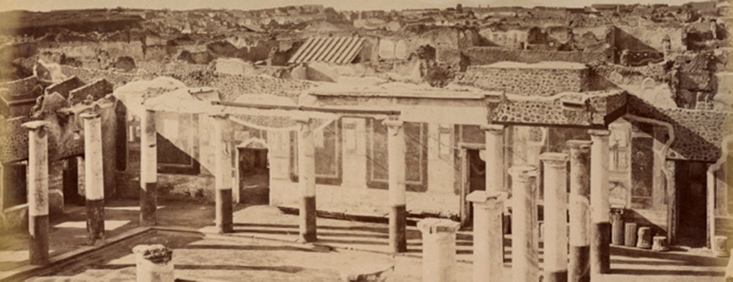 William Sanders Scarborough and the enduring legacy of black classical scholarship | OUPblogThe American School of Classical Studies at Athens (ASCSA) was founded in 1881 as a place “where young scholars might carry on the study of Greek thought and life to the best advantage.” Today, the ASCSA is a center for research and teaching on all aspects of Greece, from antiquity to the present. Its campus in Athens has two research libraries, an archaeological sciences laboratory ...blog.oup.com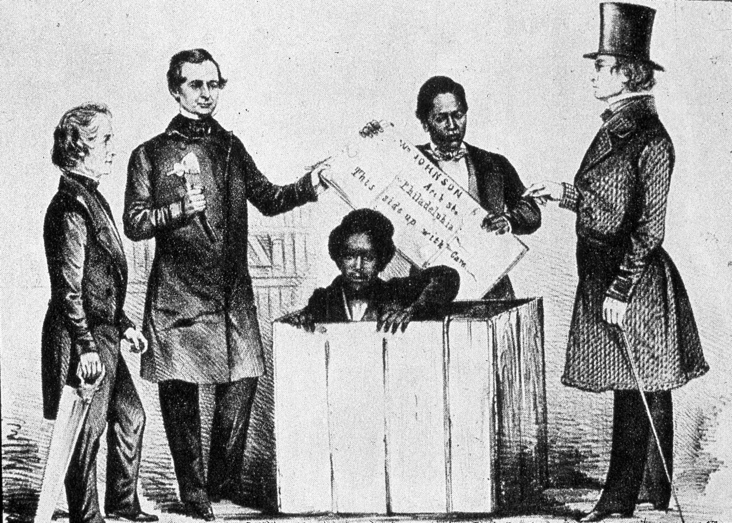 The “Unboxing” of Henry Box BrownHenry Box Brown: A real-life drama performed before an audience of four.picturingblackhistory.orgTakoma Radio WOWD-LP FMCommunity radio low power FM station in Takoma Park, MD and DC.takomaradio.org